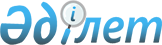 2020-2022 жылдарға арналған Ақтау қаласының бюджеті туралыМаңғыстау облысы Ақтау қалалық мәслихатының 2019 жылғы 24 желтоқсандағы № 29/321 шешімі. Маңғыстау облысы Әділет департаментінде 2020 жылғы 6 қаңтарда № 4093 болып тіркелді.
      Қазақстан Республикасының 2008 жылғы 4 желтоқсандағы Бюджет кодексіне, Қазақстан Республикасының 2001 жылғы 23 қаңтардағы "Қазақстан Республикасындағы жергілікті мемлекеттік басқару және өзін-өзі басқару туралы" Заңына сәйкес Ақтау қалалық мәслихаты ШЕШІМ ҚАБЫЛДАДЫҚ:
      1. 2020-2022 жылдарға арналған қалалық бюджет тиісінше 1, 2 және 3 қосымшаларға сәйкес, оның ішінде 2020 жылға мынадай көлемдерде бекітілсін:
      1) кірістер – 47 147 588,0 мың теңге, оның ішінде:
      салықтық түсімдер бойынша – 25 366 193,3 мың теңге;
      салықтық емес түсімдер бойынша – 109 922,5 мың теңге;
      негізгі капиталды сатудан түсетін түсімдер бойынша – 3 322 693,2 мың теңге;
      трансферттердің түсімдері бойынша – 18 348 779,0 мың теңге;
      2) шығындар – 47 770 017,1 мың теңге;
      3) таза бюджеттік кредиттеу – 16 315 672,7 мың теңге, оның ішінде:
      бюджеттік кредиттер – 16 316 591,0 мың теңге;
      бюджеттік кредиттерді өтеу – 918,3 мың теңге;
      4) қаржы активтерiмен операциялар бойынша сальдо – 0 теңге, оның ішінде:
      қаржы активтерiн сатып алу – 0 теңге;
      мемлекеттің қаржы активтерін сатудан түсетін түсімдер – 0 теңге;
      5) бюджет тапшылығы (профициті) – 16 938 101,8 мың теңге;
      6) бюджет тапшылығын қаржыландыру (профицитін пайдалану) – 16 938 101,8 мың теңге, оның ішінде:
      қарыздар түсімі – 16 316 591,0 мың теңге;
      қарыздарды өтеу – 926,0 мың теңге;
      бюджет қаражатының пайдаланылатын қалдықтары – 622 436,8 мың теңге.
      Ескерту. 1 тармақ жаңа редакцияда - Маңғыстау облысы Ақтау қалалық мәслихатының 27.11.2020 № 36/408 (01.01.2020 бастап қолданысқа енгізіледі) шешімімен.


      2. Салықтық түсімдер бойынша қалалық бюджетке кірістерді бөлу нормативтері келесідей мөлшерлерде белгіленгені ескерілсін:
      ірі кәсіпкерлік субъектілерінен және мұнай секторы ұйымдарынан түсетін түсімдерді қоспағанда, заңды тұлғалардан алынатын корпоративтік табыс салығы – 49,7 пайыз;
      төлем көзінен салық салынатын табыстардан ұсталатын жеке табыс салығы – 20,4 пайыз;
      төлем көзінен салық салынбайтын табыстардан ұсталатын жеке табыс салығы – 100 пайыз;
      төлем көзінен салық салынбайтын шетелдік азаматтар табыстарынан ұсталатын жеке табыс салығы – 100 пайыз;
      әлеуметтік салық – 20,3 пайыз.
      Ескерту. 2 тармаққа өзгерістер енгізілді- Маңғыстау облысы Ақтау қалалық мәслихатының 11.03.2020 № 30/329 (01.01.2020 бастап қолданысқа енгізіледі); 05.05.2020 № 31/353 (01.01.2020 бастап қолданысқа енгізіледі); 11.09.2020 № 35/392 (01.01.2020 бастап қолданысқа енгізіледі); 27.11.2020 № 36/408 (01.01.2020 бастап қолданысқа енгізіледі) шешімдерімен.


      3. 2020 жылға арналған қалалық бюджетте республикалық бюджеттен ағымдағы нысаналы трансферттердің келесідей мөлшерлерде қарастырылғаны ескерілсін:
      530 213 мың теңге − мемлекеттік атаулы әлеуметтік көмек төлеуге;
      113 121 мың теңге − Қазақстан Республикасында мүгедектердің құқықтарын қамтамасыз етуге және өмір сүру сапасын жақсартуға; 
      728 497 мың теңге – орта білім беру ұйымдарын жан басына шаққандағы қаржыландыруды сынақтан өткізуге;
      Алынып тасталды- Маңғыстау облысы Ақтау қалалық мәслихатының 27.11.2020 № 36/408 (01.01.2020 бастап қолданысқа енгізіледі) шешімімен;


      717 975 мың теңге − мемлекеттік орта білім беру ұйымдарының педагогтеріне біліктілік санаты үшін қосымша ақы төлеуге;
      Ескерту. 3 тармаққа өзгерістер енгізілді- Маңғыстау облысы Ақтау қалалық мәслихатының 11.03.2020 № 30/329 (01.01.2020 бастап қолданысқа енгізіледі); 05.05.2020 № 31/353 (01.01.2020 бастап қолданысқа енгізіледі); 11.09.2020 № 35/392 (01.01.2020 бастап қолданысқа енгізіледі); 27.11.2020 № 36/408 (01.01.2020 бастап қолданысқа енгізіледі) шешімдерімен.


      4. 2020 жылға арналған қалалық бюджетте ауылдық елді мекендердегі әлеуметтік саланың мамандарын әлеуметтік қолдау шараларын іске асыруға 3 977 мың теңге сомасында республикалық бюджеттен бюджеттік кредиттердің көзделгені ескерілсін.
      5. Қала әкімдігінің резерві 10 000 мың теңге сомасында бекітілсін.
      Ескерту. 5 тармақ жаңа редакцияда - Маңғыстау облысы Ақтау қалалық мәслихатының 27.11.2020 № 36/408 (01.01.2020 бастап қолданысқа енгізіледі) шешімімен.


      6. 2020-2022 жылдардың үш жылдық кезеңге қалалық бюджет пен Өмірзақ ауылы бюджеттері арасындағы жалпы сипаттағы трансферттер көлемі 4 қосымшаға сәйкес бекітілсін.
      7. 2020 жылға арналған қалалық бюджеттің атқарылу үдерісінде секвестрлеуге жатпайтын бюджеттік бағдарламалардың тізбесі 5 қосымшаға сәйкес бекітілсін.
      8. "Ақтау қалалық мәслихатының аппараты" мемлекеттік мекемесі (аппарат басшысы − Д. Телегенова) осы шешім Маңғыстау облысының әділет департаментінде мемлекеттік тіркелгеннен кейін, оның Қазақстан Республикасының нормативтік құқықтық актілерінің Эталондық бақылау банкінде ресми жариялануын қамтамасыз етсін.
      9. Осы шешімнің орындалуын бақылау Ақтау қалалық мәслихатының экономика және бюджет мәселелері жөніндегі тұрақты комиссиясына жүктелсін (Б. Шапқан).
      10. Осы шешім Маңғыстау облысының әділет департаментінде мемлекеттік тіркелген күннен бастап күшіне енеді және 2020 жылдың 1 қаңтарынан бастап қолданысқа енгізіледі. 2020 жылға арналған Ақтау қаласының бюджеті
      Ескерту. 1 қосымша жаңа редакцияда - Маңғыстау облысы Ақтау қалалық мәслихатының 27.11.2020 № 36/408 (01.01.2020 бастап қолданысқа енгізіледі) шешімімен. 2021 жылға арналған Ақтау қаласының бюджеті 2022 жылға арналған Ақтау қаласының бюджеті 2020-2022 жылдардың үш жылдық кезеңге қалалық бюджет пен Өмірзақ ауылы бюджетінің арасындағы жалпы сипаттағы трансферттер көлемі
      Ескерту. 4 қосымша жаңа редакцияда - Маңғыстау облысы Ақтау қалалық мәслихатының 27.11.2020 № 36/408 (01.01.2020 бастап қолданысқа енгізіледі) шешімімен. 2020 жылға арналған қалалық бюджеттің атқарылу үдерісінде секвестрлеуге жатпайтын бюджеттік бағдарламалардың тізбесі
					© 2012. Қазақстан Республикасы Әділет министрлігінің «Қазақстан Республикасының Заңнама және құқықтық ақпарат институты» ШЖҚ РМК
				
      Сессия төрағасының өкілеттігін жүзеге асырушы,
Ақтау қалалық мәслихатының хатшысы

С. Зәкенов
Ақтау қалалық мәслихатының2019 жылғы 24 желтоқсандағы№ 29/321 шешіміне 1 қосымша
Санаты
Санаты
Санаты
Санаты
Санаты
Санаты
Санаты
Санаты
Сомасы, мың теңге
Сыныбы
Сыныбы
Сыныбы
Сыныбы
Сыныбы
Сыныбы
Сыныбы
Сомасы, мың теңге
Кіші сыныбы  
Кіші сыныбы  
Кіші сыныбы  
Кіші сыныбы  
Кіші сыныбы  
Сомасы, мың теңге
Атауы
Атауы
Атауы
Атауы
Сомасы, мың теңге
 1. Кірістер
 1. Кірістер
 1. Кірістер
 1. Кірістер
47 147 588,0
1
Салықтық түсімдер
Салықтық түсімдер
Салықтық түсімдер
Салықтық түсімдер
25 366 193,3
01
01
Табыс салығы
Табыс салығы
Табыс салығы
Табыс салығы
14 561 091,2
1
Корпоративтік табыс салығы
Корпоративтік табыс салығы
Корпоративтік табыс салығы
Корпоративтік табыс салығы
6 733 804,9
2
Жеке табыс салығы
Жеке табыс салығы
Жеке табыс салығы
Жеке табыс салығы
7 827 286,3
03
03
Әлеуметтiк салық
Әлеуметтiк салық
Әлеуметтiк салық
Әлеуметтiк салық
4 940 168,1
1
Әлеуметтік салық
Әлеуметтік салық
Әлеуметтік салық
Әлеуметтік салық
4 940 168,1
04
04
Меншiкке салынатын салықтар
Меншiкке салынатын салықтар
Меншiкке салынатын салықтар
Меншiкке салынатын салықтар
3 957 195,6
1
Мүлiкке салынатын салықтар
Мүлiкке салынатын салықтар
Мүлiкке салынатын салықтар
Мүлiкке салынатын салықтар
1 874 337,0
3
Жер салығы
Жер салығы
Жер салығы
Жер салығы
358 979,0
4
Көлiк құралдарына салынатын салық
Көлiк құралдарына салынатын салық
Көлiк құралдарына салынатын салық
Көлiк құралдарына салынатын салық
1 723 879,6
05
05
Тауарларға, жұмыстарға және қызметтерге салынатын iшкi салықтар
Тауарларға, жұмыстарға және қызметтерге салынатын iшкi салықтар
Тауарларға, жұмыстарға және қызметтерге салынатын iшкi салықтар
Тауарларға, жұмыстарға және қызметтерге салынатын iшкi салықтар
760 638,0
2
Акциздер
Акциздер
Акциздер
Акциздер
48 924,0
3
Табиғи және басқа да ресурстарды пайдаланғаны үшiн түсетiн түсiмдер
Табиғи және басқа да ресурстарды пайдаланғаны үшiн түсетiн түсiмдер
Табиғи және басқа да ресурстарды пайдаланғаны үшiн түсетiн түсiмдер
Табиғи және басқа да ресурстарды пайдаланғаны үшiн түсетiн түсiмдер
290 046,0
4
Кәсiпкерлiк және кәсiби қызметтi жүргiзгенi үшiн алынатын алымдар
Кәсiпкерлiк және кәсiби қызметтi жүргiзгенi үшiн алынатын алымдар
Кәсiпкерлiк және кәсiби қызметтi жүргiзгенi үшiн алынатын алымдар
Кәсiпкерлiк және кәсiби қызметтi жүргiзгенi үшiн алынатын алымдар
410 492,0
5
Ойын бизнесіне салық
Ойын бизнесіне салық
Ойын бизнесіне салық
Ойын бизнесіне салық
11 176,0
07
07
Басқа да салықтар
Басқа да салықтар
Басқа да салықтар
Басқа да салықтар
2 773,0
1
Басқа да салықтар
Басқа да салықтар
Басқа да салықтар
Басқа да салықтар
2 773,0
08
08
Заңдық маңызы бар әрекеттерді жасағаны және (немесе) оған уәкілеттігі бар мемлекеттік органдар немесе лауазымды адамдар құжаттар бергені үшін алынатын міндетті төлемдер
Заңдық маңызы бар әрекеттерді жасағаны және (немесе) оған уәкілеттігі бар мемлекеттік органдар немесе лауазымды адамдар құжаттар бергені үшін алынатын міндетті төлемдер
Заңдық маңызы бар әрекеттерді жасағаны және (немесе) оған уәкілеттігі бар мемлекеттік органдар немесе лауазымды адамдар құжаттар бергені үшін алынатын міндетті төлемдер
Заңдық маңызы бар әрекеттерді жасағаны және (немесе) оған уәкілеттігі бар мемлекеттік органдар немесе лауазымды адамдар құжаттар бергені үшін алынатын міндетті төлемдер
1 144 327,4
1
Мемлекеттік баж
Мемлекеттік баж
Мемлекеттік баж
Мемлекеттік баж
1 144 327,4
2
Салықтық емес түсiмдер
Салықтық емес түсiмдер
Салықтық емес түсiмдер
Салықтық емес түсiмдер
109 922,5
01
01
Мемлекеттік меншіктен түсетін кірістер
Мемлекеттік меншіктен түсетін кірістер
Мемлекеттік меншіктен түсетін кірістер
Мемлекеттік меншіктен түсетін кірістер
50 180,8
5
Мемлекет меншігіндегі мүлікті жалға беруден түсетін кірістер
Мемлекет меншігіндегі мүлікті жалға беруден түсетін кірістер
Мемлекет меншігіндегі мүлікті жалға беруден түсетін кірістер
Мемлекет меншігіндегі мүлікті жалға беруден түсетін кірістер
47 809,0
7
Мемлекеттік бюджеттен берілген кредиттер бойынша сыйақылар
Мемлекеттік бюджеттен берілген кредиттер бойынша сыйақылар
Мемлекеттік бюджеттен берілген кредиттер бойынша сыйақылар
Мемлекеттік бюджеттен берілген кредиттер бойынша сыйақылар
0,9
9
Мемлекет меншігінен түсетін басқа да кірістер 
Мемлекет меншігінен түсетін басқа да кірістер 
Мемлекет меншігінен түсетін басқа да кірістер 
Мемлекет меншігінен түсетін басқа да кірістер 
2 370,9
03
03
Мемлекеттік бюджеттен қаржыландырылатын мемлекеттік мекемелер ұйымдастыратын мемлекеттік сатып алуды өткізуден түсетін ақша түсімдері
Мемлекеттік бюджеттен қаржыландырылатын мемлекеттік мекемелер ұйымдастыратын мемлекеттік сатып алуды өткізуден түсетін ақша түсімдері
Мемлекеттік бюджеттен қаржыландырылатын мемлекеттік мекемелер ұйымдастыратын мемлекеттік сатып алуды өткізуден түсетін ақша түсімдері
Мемлекеттік бюджеттен қаржыландырылатын мемлекеттік мекемелер ұйымдастыратын мемлекеттік сатып алуды өткізуден түсетін ақша түсімдері
505,5
1
Мемлекеттік бюджеттен қаржыландырылатын мемлекеттік мекемелер ұйымдастыратын мемлекеттік сатып алуды өткізуден түсетін ақша түсімдері 
Мемлекеттік бюджеттен қаржыландырылатын мемлекеттік мекемелер ұйымдастыратын мемлекеттік сатып алуды өткізуден түсетін ақша түсімдері 
Мемлекеттік бюджеттен қаржыландырылатын мемлекеттік мекемелер ұйымдастыратын мемлекеттік сатып алуды өткізуден түсетін ақша түсімдері 
Мемлекеттік бюджеттен қаржыландырылатын мемлекеттік мекемелер ұйымдастыратын мемлекеттік сатып алуды өткізуден түсетін ақша түсімдері 
505,5
04
04
Мемлекеттік бюджеттен қаржыландырылатын, сондай-ақ Қазақстан Республикасы Ұлттық Банкінің бюджетінен (шығыстар сметасынан) қамтылатын және қаржыландырылатын мемлекеттік мекемелер салатын айыппұлдар, өсімпұлдар, санкциялар, өндіріп алулар
Мемлекеттік бюджеттен қаржыландырылатын, сондай-ақ Қазақстан Республикасы Ұлттық Банкінің бюджетінен (шығыстар сметасынан) қамтылатын және қаржыландырылатын мемлекеттік мекемелер салатын айыппұлдар, өсімпұлдар, санкциялар, өндіріп алулар
Мемлекеттік бюджеттен қаржыландырылатын, сондай-ақ Қазақстан Республикасы Ұлттық Банкінің бюджетінен (шығыстар сметасынан) қамтылатын және қаржыландырылатын мемлекеттік мекемелер салатын айыппұлдар, өсімпұлдар, санкциялар, өндіріп алулар
Мемлекеттік бюджеттен қаржыландырылатын, сондай-ақ Қазақстан Республикасы Ұлттық Банкінің бюджетінен (шығыстар сметасынан) қамтылатын және қаржыландырылатын мемлекеттік мекемелер салатын айыппұлдар, өсімпұлдар, санкциялар, өндіріп алулар
10 008,2
1
Мұнай секторы ұйымдарынан және Жәбірленушілерге өтемақы қорына түсетін түсімдерді қоспағанда, мемлекеттік бюджеттен қаржыландырылатын, сондай-ақ Қазақстан Республикасы Ұлттық Банкінің бюджетінен (шығыстар сметасынан) қамтылатын және қаржыландырылатын мемлекеттік мекемелер салатын айыппұлдар, өсімпұлдар, санкциялар, өндіріп алулар
Мұнай секторы ұйымдарынан және Жәбірленушілерге өтемақы қорына түсетін түсімдерді қоспағанда, мемлекеттік бюджеттен қаржыландырылатын, сондай-ақ Қазақстан Республикасы Ұлттық Банкінің бюджетінен (шығыстар сметасынан) қамтылатын және қаржыландырылатын мемлекеттік мекемелер салатын айыппұлдар, өсімпұлдар, санкциялар, өндіріп алулар
Мұнай секторы ұйымдарынан және Жәбірленушілерге өтемақы қорына түсетін түсімдерді қоспағанда, мемлекеттік бюджеттен қаржыландырылатын, сондай-ақ Қазақстан Республикасы Ұлттық Банкінің бюджетінен (шығыстар сметасынан) қамтылатын және қаржыландырылатын мемлекеттік мекемелер салатын айыппұлдар, өсімпұлдар, санкциялар, өндіріп алулар
Мұнай секторы ұйымдарынан және Жәбірленушілерге өтемақы қорына түсетін түсімдерді қоспағанда, мемлекеттік бюджеттен қаржыландырылатын, сондай-ақ Қазақстан Республикасы Ұлттық Банкінің бюджетінен (шығыстар сметасынан) қамтылатын және қаржыландырылатын мемлекеттік мекемелер салатын айыппұлдар, өсімпұлдар, санкциялар, өндіріп алулар
10 008,2
06
06
Басқа да салықтық емес түсiмдер
Басқа да салықтық емес түсiмдер
Басқа да салықтық емес түсiмдер
Басқа да салықтық емес түсiмдер
49 228,0
1
Басқа да салықтық емес түсiмдер
Басқа да салықтық емес түсiмдер
Басқа да салықтық емес түсiмдер
Басқа да салықтық емес түсiмдер
49 228,0
3
Негізгі капиталды сатудан түсетін түсімдер
Негізгі капиталды сатудан түсетін түсімдер
Негізгі капиталды сатудан түсетін түсімдер
Негізгі капиталды сатудан түсетін түсімдер
3 322 693,2
01
01
Мемлекеттік мекемелерге бекітілген мемлекеттік мүлікті сату
Мемлекеттік мекемелерге бекітілген мемлекеттік мүлікті сату
Мемлекеттік мекемелерге бекітілген мемлекеттік мүлікті сату
Мемлекеттік мекемелерге бекітілген мемлекеттік мүлікті сату
305 317,8
1
Мемлекеттік мекемелерге бекітілген мемлекеттік мүлікті сату
Мемлекеттік мекемелерге бекітілген мемлекеттік мүлікті сату
Мемлекеттік мекемелерге бекітілген мемлекеттік мүлікті сату
Мемлекеттік мекемелерге бекітілген мемлекеттік мүлікті сату
305 317,8
03
03
Жердi және материалдық емес активтердi сату
Жердi және материалдық емес активтердi сату
Жердi және материалдық емес активтердi сату
Жердi және материалдық емес активтердi сату
3 017 375,4
1
Жерді сату
Жерді сату
Жерді сату
Жерді сату
2 834 429,0
2
Материалдық емес активтерді сату
Материалдық емес активтерді сату
Материалдық емес активтерді сату
Материалдық емес активтерді сату
182 946,4
4
Трансферттердің түсімдері
Трансферттердің түсімдері
Трансферттердің түсімдері
Трансферттердің түсімдері
18 348 779,0
01
01
Төмен тұрған мемлекеттiк басқару органдарынан трансферттер
Төмен тұрған мемлекеттiк басқару органдарынан трансферттер
Төмен тұрған мемлекеттiк басқару органдарынан трансферттер
Төмен тұрған мемлекеттiк басқару органдарынан трансферттер
1,0
3
Аудандық маңызы бар қалалардың, ауылдардың, кенттердің, ауылдық округтердің бюджеттерінен трансферттер
Аудандық маңызы бар қалалардың, ауылдардың, кенттердің, ауылдық округтердің бюджеттерінен трансферттер
Аудандық маңызы бар қалалардың, ауылдардың, кенттердің, ауылдық округтердің бюджеттерінен трансферттер
Аудандық маңызы бар қалалардың, ауылдардың, кенттердің, ауылдық округтердің бюджеттерінен трансферттер
1,0
02
02
Мемлекеттiк басқарудың жоғары тұрған органдарынан түсетiн трансферттер
Мемлекеттiк басқарудың жоғары тұрған органдарынан түсетiн трансферттер
Мемлекеттiк басқарудың жоғары тұрған органдарынан түсетiн трансферттер
Мемлекеттiк басқарудың жоғары тұрған органдарынан түсетiн трансферттер
18 348 778,0
2
Облыстық бюджеттен түсетiн трансферттер
Облыстық бюджеттен түсетiн трансферттер
Облыстық бюджеттен түсетiн трансферттер
Облыстық бюджеттен түсетiн трансферттер
18 348 778,0
Функционалдық топ
Функционалдық топ
Функционалдық топ
Функционалдық топ
Функционалдық топ
Функционалдық топ
Функционалдық топ
 

Сомасы, мың теңге
 

Сомасы, мың теңге
Бюджеттік бағдарламалардың әкімшісі
Бюджеттік бағдарламалардың әкімшісі
Бюджеттік бағдарламалардың әкімшісі
Бюджеттік бағдарламалардың әкімшісі
Бюджеттік бағдарламалардың әкімшісі
Бюджеттік бағдарламалардың әкімшісі
Бюджеттік бағдарламалардың әкімшісі
 

Сомасы, мың теңге
 

Сомасы, мың теңге
Бағдарлама
Бағдарлама
Бағдарлама
Бағдарлама
Бағдарлама
 

Сомасы, мың теңге
 

Сомасы, мың теңге
Атауы
 

Сомасы, мың теңге
 

Сомасы, мың теңге
2. ШЫҒЫНДАР
47 770 017,1
47 770 017,1
01
01
Жалпы сипаттағы мемлекеттік қызметтер 
409 340,6
409 340,6
112
112
112
Аудан (облыстық маңызы бар қала) мәслихатының аппараты
24 589,0
24 589,0
001
Аудан (облыстық маңызы бар қала) мәслихатының қызметін қамтамасыз ету жөніндегі қызметтер
24 439,0
24 439,0
003
Мемлекеттік органның күрделі шығыстары
150,0
150,0
122
122
122
Аудан (облыстық маңызы бар қала) әкімінің аппараты
246 448,7
246 448,7
001
Аудан (облыстық маңызы бар қала) әкімінің қызметін қамтамасыз ету жөніндегі қызметтер
241 224,7
241 224,7
003
Мемлекеттік органның күрделі шығыстары
5 224,0
5 224,0
452
452
452
Ауданның (облыстық маңызы бар қаланың) қаржы бөлімі
57 533,3
57 533,3
001
Ауданның (облыстық маңызы бар қаланың) бюджетін орындау және коммуналдық меншігін басқару саласындағы мемлекеттік саясатты іске асыру жөніндегі қызметтер
37 825,2
37 825,2
003
Салық салу мақсатында мүлікті бағалауды жүргізу
15 828,3
15 828,3
010
Жекешелендіру, коммуналдық меншікті басқару, жекешелендіруден кейінгі қызмет және осыған байланысты дауларды реттеу
3 879,8
3 879,8
453
453
453
Ауданның (облыстық маңызы бар қаланың) экономика және бюджеттік жоспарлау бөлімі
30 963,6
30 963,6
001
Экономикалық саясатты, мемлекеттік жоспарлау жүйесін қалыптастыру және дамыту саласындағы мемлекеттік саясатты іске асыру жөніндегі қызметтер
29 963,6
29 963,6
004
Мемлекеттік органның күрделі шығыстары
1 000,0
1 000,0
467
467
467
Ауданның (облыстық маңызы бар қаланың) құрылыс бөлімі
17 075,0
17 075,0
040
Мемлекеттік органдардың объектілерін дамыту
17 075,0
17 075,0
494
494
494
Ауданның (облыстық маңызы бар қаланың) кәсіпкерлік және өнеркәсіп бөлімі
32 731,0
32 731,0
001
Жергілікті деңгейде кәсіпкерлікті және өнеркәсіпті дамыту саласындағы мемлекеттік саясатты іске асыру жөніндегі қызметтер
32 731,0
32 731,0
02
02
Қорғаныс
36 828,0
36 828,0
122
122
122
Аудан (облыстық маңызы бар қала) әкімінің аппараты
36 828,0
36 828,0
005
Жалпыға бірдей әскери міндетті атқару шеңберіндегі іс-шаралар
36 828,0
36 828,0
03
03
Қоғамдық тәртіп, қауіпсіздік, құқықтық, сот, қылмыстық-атқару қызметі
78 255,0
78 255,0
485
485
485
Ауданның (облыстық маңызы бар қаланың) жолаушылар көлігі және автомобиль жолдары бөлімі
45 959,0
45 959,0
021
Елдi мекендерде жол қозғалысы қауiпсiздiгін қамтамасыз ету
45 959,0
45 959,0
499
499
499
Ауданның (облыстық маңызы бар қаланың) азаматтық хал актілерін тіркеу бөлімі
32 296,0
32 296,0
001
Жергілікті деңгейде азаматтық хал актілерін тіркеу саласындағы мемлекеттік саясатты іске асыру жөніндегі қызметтер
32 296,0
32 296,0
04
04
Білім беру
21 152 374,5
21 152 374,5
464
464
464
Ауданның (облыстық маңызы бар қаланың) білім бөлімі
18 748 812,5
18 748 812,5
001
Жергілікті деңгейде білім беру саласындағы мемлекеттік саясатты іске асыру жөніндегі қызметтер
61 317,0
61 317,0
003
Жалпы білім беру
12 496 124,0
12 496 124,0
005
Ауданның (облыстык маңызы бар қаланың) мемлекеттік білім беру мекемелер үшін оқулықтар мен оқу-әдiстемелiк кешендерді сатып алу және жеткізу
492 151,5
492 151,5
006
Балаларға қосымша білім беру
583 103,0
583 103,0
007
Аудандық (қалалық) ауқымдағы мектеп олимпиадаларын және мектептен тыс іс-шараларды өткiзу
3 100,0
3 100,0
009
Мектепке дейінгі тәрбие мен оқыту ұйымдарының қызметін қамтамасыз ету
2 586 216,4
2 586 216,4
012
Мемлекеттік органның күрделі шығыстары
1 500,0
1 500,0
015
Жетім баланы (жетім балаларды) және ата-аналарының қамқорынсыз қалған баланы (балаларды) күтіп-ұстауға қамқоршыларға (қорғаншыларға) ай сайынға ақшалай қаражат төлемі
50 131,9
50 131,9
040
Мектепке дейінгі білім беру ұйымдарында мемлекеттік білім беру тапсырысын іске асыруға
2 405 735,2
2 405 735,2
067
Ведомстволық бағыныстағы мемлекеттік мекемелер мен ұйымдардың күрделі шығыстары
69 433,5
69 433,5
467
467
467
Ауданның (облыстық маңызы бар қаланың) құрылыс бөлімі
1 996 803,0
1 996 803,0
024
Бастауыш, негізгі орта және жалпы орта білім беру объектілерін салу және реконструкциялау
1 996 803,0
1 996 803,0
804
804
804
Ауданның (облыстық маңызы бар қаланың) дене тәрбиесі, спорт және туризм бөлімі
406 759,0
406 759,0
017
Балалар мен жасөспірімдерге спорт бойынша қосымша білім беру
406 759,0
406 759,0
06
06
Әлеуметтік көмек және әлеуметтік қамсыздандыру
3 162 729,8
3 162 729,8
451
451
451
Ауданның (облыстық маңызы бар қаланың) жұмыспен қамту және әлеуметтік бағдарламалар бөлімі
3 151 413,0
3 151 413,0
001
Жергілікті деңгейде халық үшін әлеуметтік бағдарламаларды жұмыспен қамтуды қамтамасыз етуді іске асыру саласындағы мемлекеттік саясатты іске асыру жөніндегі қызметтер
93 297,1
93 297,1
002
Жұмыспен қамту бағдарламасы
302 427,2
302 427,2
005
Мемлекеттік атаулы әлеуметтік көмек
936 346,6
936 346,6
006
Тұрғын үйге көмек көрсету
56 956,0
56 956,0
007
Жергілікті өкілетті органдардың шешімі бойынша мұқтаж азаматтардың жекелеген топтарына әлеуметтік көмек
1 060 116,6
1 060 116,6
010
Үйден тәрбиеленіп оқытылатын мүгедек балаларды материалдық қамтамасыз ету
21 424,0
21 424,0
011
Жәрдемақыларды және басқа да әлеуметтік төлемдерді есептеу, төлеу мен жеткізу бойынша қызметтерге ақы төлеу
2 000,0
2 000,0
014
Мұқтаж азаматтарға үйде әлеуметтік көмек көрсету 
231 334,7
231 334,7
017
Оңалтудың жеке бағдарламасына сәйкес мұқтаж мүгедектердi мiндеттi гигиеналық құралдармен қамтамасыз ету, қозғалуға қиындығы бар бірінші топтағы мүгедектерге жеке көмекшінің және есту бойынша мүгедектерге қолмен көрсететiн тіл маманының қызметтерін ұсыну
390 898,0
390 898,0
023
Жұмыспен қамту орталықтарының қызметін қамтамасыз ету
56 612,8
56 612,8
464
464
464
Ауданның (облыстық маңызы бар қаланың) білім бөлімі
1 316,8
1 316,8
030
Патронат тәрбиешілерге берілген баланы (балаларды) асырап бағу 
1 316,8
1 316,8
485
485
485
Ауданның (облыстық маңызы бар қаланың) жолаушылар көлігі және автомобиль жолдары бөлімі
10 000,0
10 000,0
068
Жергілікті өкілдік органдардың шешімі бойынша қалалық қоғамдық көлікте (таксиден басқа) жеңілдікпен, тегін жол жүру түрінде азаматтардың жекелеген санаттарын әлеуметтік қолдау
10 000,0
10 000,0
07
07
Тұрғын үй -коммуналдық шаруашылық
14 139 255,2
14 139 255,2
451
451
451
Ауданның (облыстық маңызы бар қаланың) жұмыспен қамту және әлеуметтік бағдарламалар бөлімі
297 000,0
297 000,0
070
Қазақстан Республикасында төтенше жағдай режимінде коммуналдық қызметтерге ақы төлеу бойынша халықтың төлемдерін өтеу
297 000,0
297 000,0
467
467
467
Ауданның (облыстық маңызы бар қаланың) құрылыс бөлімі
10 178 568,9
10 178 568,9
003
Коммуналдық тұрғын үй қорының тұрғын үйін жобалау және (немесе) салу, реконструкциялау
1 346 803,5
1 346 803,5
004
Инженерлік-коммуникациялық инфрақұрылымды жобалау, дамыту және (немесе) жайластыру
2 537 308,4
2 537 308,4
005
Коммуналдық шаруашылығын дамыту
15 790,0
15 790,0
006
Сумен жабдықтау және су бұру жүйесін дамыту
6 278 657,0
6 278 657,0
007
Қаланы және елді мекендерді абаттандыруды дамыту
10,0
10,0
479
479
479
Ауданның (облыстық маңызы бар қаланың) тұрғын үй инспекциясы бөлімі
23 734,0
23 734,0
001
Жергілікті деңгейде тұрғын үй қоры саласындағы мемлекеттік саясатты іске асыру жөніндегі қызметтер
23 734,0
23 734,0
497
497
497
Ауданның (облыстық маңызы бар қаланың) тұрғын үй-коммуналдық шаруашылық бөлімі
3 639 952,3
3 639 952,3
001
Жергілікті деңгейде тұрғын үй-коммуналдық шаруашылық саласындағы мемлекеттік саясатты іске асыру бойынша қызметтер
77 619,9
77 619,9
003
Мемлекеттік органның күрделі шығыстары
784,0
784,0
025
Елді мекендердегі көшелерді жарықтандыру
955 162,6
955 162,6
030
Елді мекендердің санитариясын қамтамасыз ету
1 210 254,9
1 210 254,9
034
Жерлеу орындарын ұстау және туыстары жоқ адамдарды жерлеу
7 237,5
7 237,5
035
Елді мекендерді абаттандыру және көгалдандыру
1 322 893,4
1 322 893,4
094
Әлеуметтік көмек ретінде тұрғын үй сертификаттарын беру
66 000,0
66 000,0
08
08
Мәдениет, спорт, туризм және ақпараттық кеңістік
610 651,3
610 651,3
455
455
455
Ауданның (облыстық маңызы бар қаланың) мәдениет және тілдерді дамыту бөлімі
386 063,8
386 063,8
001
Жергілікті деңгейде тілдерді және мәдениетті дамыту саласындағы мемлекеттік саясатты іске асыру жөніндегі қызметтер
18 619,0
18 619,0
003
Мәдени-демалыс жұмысын қолдау
303 984,5
303 984,5
006
Аудандық (қалалық) кітапханалардың жұмыс істеуі
59 394,0
59 394,0
007
Мемлекеттiк тiлдi және Қазақстан халқының басқа да тiлдерін дамыту
4 066,3
4 066,3
456
456
456
Ауданның (облыстық маңызы бар қаланың) ішкі саясат бөлімі
156 891,2
156 891,2
001
Жергілікті деңгейде ақпарат, мемлекеттілікті нығайту және азаматтардың әлеуметтік сенімділігін қалыптастыру саласында мемлекеттік саясатты іске асыру жөніндегі қызметтер
38 469,0
38 469,0
002
Мемлекеттік ақпараттық саясат жүргізу жөніндегі қызметтер
28 911,2
28 911,2
003
Жастар саясаты саласында іс-шараларды iске асыру
89 511,0
89 511,0
467
467
467
Ауданның (облыстық маңызы бар қаланың) құрылыс бөлімі
8 000,0
8 000,0
011
Мәдениет объектілерін дамыту
8 000,0
8 000,0
804
804
804
Ауданның (облыстық маңызы бар қаланың) дене тәрбиесі, спорт және туризм бөлімі
59 696,3
59 696,3
001
Дене тәрбиесі, спорт және туризм саласында жергілікті деңгейде мемлекеттік саясатты іске асыру бойынша қызметтер
44 066,0
44 066,0
003
Мемлекеттік органның күрделі шығыстары
500,0
500,0
006
Аудандық (облыстық маңызы бар қалалық) деңгейде спорт жарыстарын өткізу
10 851,7
10 851,7
007
Облыстық спорт жарыстарында түрлі спорт түрлері бойынша ауданның (облыстық маңызы бар қаланың) құрама командалары мүшелерінің дайындығы және қатысуы
4 278,6
4 278,6
09
09
Отын-энергетика кешені және жер қойнауын пайдалану
3 953 169,0
3 953 169,0
467
467
467
Ауданның (облыстық маңызы бар қаланың) құрылыс бөлімі
3 953 169,0
3 953 169,0
009
Жылу-энергетикалық жүйені дамыту
3 284 408,0
3 284 408,0
036
Газ тасымалдау жүйесін дамыту
668 761,0
668 761,0
10
10
Ауыл, су, орман, балық шаруашылығы, ерекше қорғалатын табиғи аумақтар, қоршаған ортаны және жануарлар дүниесін қорғау, жер қатынастары
87 775,2
87 775,2
453
453
453
Ауданның (облыстық маңызы бар қаланың) экономика және бюджеттік жоспарлау бөлімі
644,1
644,1
099
Мамандарға әлеуметтік қолдау көрсету жөніндегі шараларды іске асыру
644,1
644,1
474
474
474
Ауданның (облыстық маңызы бар қаланың) ауыл шаруашылығы және ветеринария бөлімі
38 914,1
38 914,1
001
Жергілікті деңгейде ауыл шаруашылығы және ветеринария саласындағы мемлекеттік саясатты іске асыру жөніндегі қызметтер
14 937,1
14 937,1
007
Қаңғыбас иттер мен мысықтарды аулауды және жоюды ұйымдастыру
5 954,0
5 954,0
012
Ауыл шаруашылығы жануарларын сәйкестендіру жөніндегі іс-шараларды өткізу
18 023,0
18 023,0
463
463
463
Ауданның (облыстық маңызы бар қаланың) жер қатынастары бөлімі
48 217,0
48 217,0
001
Аудан (облыстық манызы бар қала) аумағында жер қатынастарын реттеу саласындағы мемлекеттік саясатты іске асыру жөніндегі қызметтер
43 127,0
43 127,0
003
Елдi мекендердi жер-шаруашылық орналастыру
5 000,0
5 000,0
007
Мемлекеттік органның күрделі шығыстары
90,0
90,0
11
11
Өнеркәсіп, сәулет, қала құрылысы және құрылыс қызметі
245 943,1
245 943,1
467
467
467
Ауданның (облыстық маңызы бар қаланың) құрылыс бөлімі
80 262,1
80 262,1
001
Жергілікті деңгейде құрылыс саласындағы мемлекеттік саясатты іске асыру жөніндегі қызметтер
78 762,1
78 762,1
017
Мемлекеттік органның күрделі шығыстары
1 500,0
1 500,0
468
468
468
Ауданның (облыстық маңызы бар қаланың) сәулет және қала құрылысы бөлімі
165 681,0
165 681,0
001
Жергілікті деңгейде сәулет және қала құрылысы саласындағы мемлекеттік саясатты іске асыру жөніндегі қызметтер
42 921,0
42 921,0
003
Аудан аумағында қала құрылысын дамыту схемаларын және елді мекендердің бас жоспарларын әзірлеу
122 760,0
122 760,0
12
12
Көлік және коммуникация
1 184 817,0
1 184 817,0
485
485
485
Ауданның (облыстық маңызы бар қаланың) жолаушылар көлігі және автомобиль жолдары бөлімі
1 184 817,0
1 184 817,0
001
Жергілікті деңгейде жолаушылар көлігі және автомобиль жолдары саласындағы мемлекеттік саясатты іске асыру жөніндегі қызметтер
65 000,0
65 000,0
003
Мемлекеттік органның күрделі шығыстары
500,0
500,0
022
Көлік инфрақұрылымын дамыту
365 903,0
365 903,0
023
Автомобиль жолдарының жұмыс істеуін қамтамасыз ету
753 414,0
753 414,0
13
13
Басқалар
176 052,4
176 052,4
452
452
452
Ауданның (облыстық маңызы бар қаланың) қаржы бөлімі
24 242,0
24 242,0
012
Ауданның (облыстық маңызы бар қаланың) жергілікті атқарушы органының резерві 
24 242,0
24 242,0
467
467
467
Ауданның (облыстық маңызы бар қаланың) құрылыс бөлімі
146 810,4
146 810,4
077
Өңірлерді дамытудың 2025 жылға дейінгі мемлекеттік бағдарламасы шеңберінде инженерлік инфрақұрылымды дамыту
146 810,4
146 810,4
494
494
494
Ауданның (облыстық маңызы бар қаланың) кәсіпкерлік және өнеркәсіп бөлімі
5 000,0
5 000,0
006
Кәсіпкерлік қызметті қолдау
5 000,0
5 000,0
14
14
Борышқа қызмет көрсету
6 643,0
6 643,0
452
452
452
Ауданның (облыстық маңызы бар қаланың) қаржы бөлімі
6 643,0
6 643,0
013
Жергілікті атқарушы органдардың облыстық бюджеттен қарыздар бойынша сыйақылар мен өзге де төлемдерді төлеу бойынша борышына қызмет көрсету
6 643,0
6 643,0
15
15
Трансферттер
2 526 183,0
2 526 183,0
452
452
452
Ауданның (облыстық маңызы бар қаланың) қаржы бөлімі
2 526 183,0
2 526 183,0
006
Пайдаланылмаған (толық пайдаланылмаған) нысаналы трансферттерді қайтару
6 196,5
6 196,5
024
Заңнаманы өзгертуге байланысты жоғары тұрған бюджеттің шығындарын өтеуге төменгі тұрған бюджеттен ағымдағы нысаналы трансферттер
2 000 000,0
2 000 000,0
054
Қазақстан Республикасының Ұлттық қорынан берілетін нысаналы трансферт есебінен республикалық бюджеттен бөлінген пайдаланылмаған (түгел пайдаланылмаған) нысаналы трансферттердің сомасын қайтару
84 860,0
84 860,0
038
Субвенциялар
435 126,5
435 126,5
3. ТАЗА БЮДЖЕТТІК КРЕДИТТЕУ 
16 315 672,7
16 315 672,7
Бюджеттік кредиттер 
16 316 591,0
16 316 591,0
01
01
Жалпы сипаттағы мемлекеттік қызметтер 
116 606,0
116 606,0
467
467
467
Ауданның (облыстық маңызы бар қаланың) құрылыс бөлімі
116 606,0
116 606,0
040
Мемлекеттік органдардың объектілерін дамыту
116 606,0
116 606,0
04
04
Білім беру
2 390 673,0
2 390 673,0
464
464
464
Ауданның (облыстық маңызы бар қаланың) білім бөлімі
1 160 482,0
1 160 482,0
003
Жалпы білім беру
9 044,0
9 044,0
067
Ведомстволық бағыныстағы мемлекеттік мекемелер мен ұйымдардың күрделі шығыстары
1 151 438,0
1 151 438,0
467
467
467
Ауданның (облыстық маңызы бар қаланың) құрылыс бөлімі
1 230 191,0
1 230 191,0
024
Бастауыш, негізгі орта және жалпы орта білім беру объектілерін салу және реконструкциялау
1 230 191,0
1 230 191,0
07
07
Тұрғын үй -коммуналдық шаруашылық
12 964 945,0
12 964 945,0
467
467
467
Ауданның (облыстық маңызы бар қаланың) құрылыс бөлімі
9 164 299,0
9 164 299,0
003
Коммуналдық тұрғын үй қорының тұрғын үйін жобалау және (немесе) салу, реконструкциялау
7 488 037,0
7 488 037,0
004
Инженерлік-коммуникациялық инфрақұрылымды жобалау, дамыту және (немесе) жайластыру
647 181,0
647 181,0
006
Сумен жабдықтау және су бұру жүйесін дамыту
849 982,0
849 982,0
007
Қаланы және елді мекендерді абаттандыруды дамыту
179 099,0
179 099,0
497
497
497
Ауданның (облыстық маңызы бар қаланың) тұрғын үй-коммуналдық шаруашылық бөлімі
3 800 646,0
3 800 646,0
035
Елді мекендерді абаттандыру және көгалдандыру
3 800 646,0
3 800 646,0
09
09
Отын-энергетика кешені және жер қойнауын пайдалану
750 194,0
750 194,0
467
467
467
Ауданның (облыстық маңызы бар қаланың) құрылыс бөлімі
750 194,0
750 194,0
009
Жылу-энергетикалық жүйені дамыту
750 194,0
750 194,0
10
10
Ауыл, су, орман, балық шаруашылығы, ерекше қорғалатын табиғи аумақтар, қоршаған ортаны және жануарлар дүниесін қорғау, жер қатынастары
3 977,0
3 977,0
453
453
453
Ауданның (облыстық маңызы бар қаланың) экономика және бюджеттік жоспарлау бөлімі
3 977,0
3 977,0
006
Мамандарды әлеуметтік қолдау шараларын іске асыру үшін бюджеттік кредиттер
3 977,0
3 977,0
12
12
Көлік және коммуникация
90 196,0
90 196,0
485
485
485
Ауданның (облыстық маңызы бар қаланың) жолаушылар көлігі және автомобиль жолдары бөлімі
90 196,0
90 196,0
045
Аудандық маңызы бар автомобиль жолдарын және елді-мекендердің көшелерін күрделі және орташа жөндеу
90 196,0
90 196,0
Бюджеттік кредиттерді өтеу
918,3
918,3
5
5
Бюджеттік кредиттерді өтеу
918,3
918,3
01
01
01
Бюджеттік кредиттерді өтеу
918,3
918,3
1
Мемлекеттік бюджеттен берілген бюджеттік кредиттерді өтеу
918,3
918,3
4. ҚАРЖЫ АКТИВТЕРІМЕН ОПЕРАЦИЯЛАР БОЙЫНША САЛЬДО
0,0
0,0
Қаржы активтерін сатып алу
0,0
0,0
Мемлекеттің қаржы активтерін сатудан түсетін түсімдер
0,0
0,0
5. БЮДЖЕТ ТАПШЫЛЫҒЫ (ПРОФИЦИТІ)
-16 938 101,8
-16 938 101,8
6. БЮДЖЕТ ТАПШЫЛЫҒЫН ҚАРЖЫЛАНДЫРУ (ПРОФИЦИТІН ПАЙДАЛАНУ)
16 938 101,8
16 938 101,8
7
7
Қарыздар түсімдері
16 316 591,0
16 316 591,0
01
01
01
Мемлекеттік ішкі қарыздар
16 316 591,0
16 316 591,0
2
Қарыз алу келісім-шарттары
16 316 591,0
16 316 591,0
16
16
Қарыздарды өтеу
926,0
926,0
452
452
452
Ауданның (облыстық маңызы бар қаланың) қаржы бөлімі
926,0
926,0
008
Жергілікті атқарушы органның жоғары тұрған бюджет алдындағы борышын өтеу
926,0
926,0
Бюджет қаражатының пайдаланылатын қалдықтары
622 436,8
622 436,8
8
8
Бюджет қаражатының пайдаланылатын қалдықтары
622 436,8
622 436,8
01
01
01
Бюджет қаражаты қалдықтары
622 436,8
622 436,8
1
Бюджет қаражатының бос қалдықтары
622 436,8
622 436,8Ақтау қалалық мәслихатының2019 жылғы 24 желтоқсандағы№ 29/321 шешіміне 2 қосымша
Санаты
Санаты
Санаты
Санаты
Санаты
Санаты
Санаты
Сомасы, мың теңге
Сомасы, мың теңге
Сыныбы
Сыныбы
Сыныбы
Сыныбы
Сыныбы
Сыныбы
Сомасы, мың теңге
Сомасы, мың теңге
Кіші сыныбы 
Кіші сыныбы 
Кіші сыныбы 
Кіші сыныбы 
Сомасы, мың теңге
Сомасы, мың теңге
Атауы
Атауы
Сомасы, мың теңге
Сомасы, мың теңге
 1. Кірістер
 1. Кірістер
42 755 008,0
42 755 008,0
1
Салықтық түсiмдер
Салықтық түсiмдер
31 668 045,0
31 668 045,0
01
01
Табыс салығы
Табыс салығы
17 814 204,0
17 814 204,0
1
1
Корпоративтік табыс салығы
Корпоративтік табыс салығы
8 394 668,0
8 394 668,0
2
2
Жеке табыс салығы
Жеке табыс салығы
9 419 536,0
9 419 536,0
03
03
Әлеуметтік салық
Әлеуметтік салық
5 254 448,0
5 254 448,0
1
1
Әлеуметтік салық
Әлеуметтік салық
5 254 448,0
5 254 448,0
04
04
Меншiкке салынатын салықтар
Меншiкке салынатын салықтар
6 397 762,0
6 397 762,0
1
1
Мүлiкке салынатын салықтар
Мүлiкке салынатын салықтар
3 744 096,0
3 744 096,0
3
3
Жер салығы
Жер салығы
509 709,0
509 709,0
4
4
Көлiк құралдарына салынатын салық
Көлiк құралдарына салынатын салық
2 143 834,0
2 143 834,0
5
5
Бірыңғай жер салығы 
Бірыңғай жер салығы 
123,0
123,0
05
05
Тауарларға, жұмыстарға және қызметтерге салынатын ішкі салықтар
Тауарларға, жұмыстарға және қызметтерге салынатын ішкі салықтар
1 124 430,0
1 124 430,0
2
2
Акциздер
Акциздер
152 689,0
152 689,0
3
3
Табиғи және басқа да ресурстарды пайдаланғаны үшін түсетін түсімдер
Табиғи және басқа да ресурстарды пайдаланғаны үшін түсетін түсімдер
381 687,0
381 687,0
4
4
Кәсiпкерлiк және кәсiби қызметті жүргiзгенi үшiн алынатын алымдар
Кәсiпкерлiк және кәсiби қызметті жүргiзгенi үшiн алынатын алымдар
524 061,0
524 061,0
5
5
Ойын бизнесіне салық
Ойын бизнесіне салық
65 993,0
65 993,0
08
08
Заңдық маңызы бар әрекеттерді жасағаны және (немесе) оған уәкілеттігі бар мемлекеттік органдар немесе лауазымды адамдар құжаттар бергені үшін алынатын міндетті төлемдер
Заңдық маңызы бар әрекеттерді жасағаны және (немесе) оған уәкілеттігі бар мемлекеттік органдар немесе лауазымды адамдар құжаттар бергені үшін алынатын міндетті төлемдер
1 077 201,0
1 077 201,0
1
1
 Мемлекеттiк баж
 Мемлекеттiк баж
1 077 201,0
1 077 201,0
2
Салықтық емес түсімдер
Салықтық емес түсімдер
106 872,0
106 872,0
01
01
Мемлекеттік меншіктен түсетін кірістер
Мемлекеттік меншіктен түсетін кірістер
58 922,0
58 922,0
1
1
Мемлекеттiк кәсiпорындардың таза кiрiсі бөлiгiнің түсiмдері
Мемлекеттiк кәсiпорындардың таза кiрiсі бөлiгiнің түсiмдері
6 966,0
6 966,0
5
5
Мемлекет меншігіндегі мүлікті жалға беруден түсетін кірістер
Мемлекет меншігіндегі мүлікті жалға беруден түсетін кірістер
51 956,0
51 956,0
02
02
Мемлекеттік бюджеттен қаржыландырылатын мемлекеттік мекемелердің тауарларды (жұмыстарды, қызметтерді) өткізуінен түсетін түсімдер
Мемлекеттік бюджеттен қаржыландырылатын мемлекеттік мекемелердің тауарларды (жұмыстарды, қызметтерді) өткізуінен түсетін түсімдер
310,0
310,0
1
1
Мемлекеттік бюджеттен қаржыландырылатын мемлекеттік мекемелердің тауарларды (жұмыстарды, қызметтерді) өткізуінен түсетін түсімдер
Мемлекеттік бюджеттен қаржыландырылатын мемлекеттік мекемелердің тауарларды (жұмыстарды, қызметтерді) өткізуінен түсетін түсімдер
310,0
310,0
06
06
Басқа да салықтық емес түсiмдер
Басқа да салықтық емес түсiмдер
47 640,0
47 640,0
1
1
Басқа да салықтық емес түсiмдер
Басқа да салықтық емес түсiмдер
47 640,0
47 640,0
3
Негізгі капиталды сатудан түсетiн түсімдер
Негізгі капиталды сатудан түсетiн түсімдер
4 142 919,0
4 142 919,0
01
01
Мемлекеттiк мекемелерге бекітілген мемлекеттiк мүлiктi сату
Мемлекеттiк мекемелерге бекітілген мемлекеттiк мүлiктi сату
3 700 147,0
3 700 147,0
1
1
Мемлекеттiк мекемелерге бекітілген мемлекеттiк мүлiктi сату
Мемлекеттiк мекемелерге бекітілген мемлекеттiк мүлiктi сату
3 700 147,0
3 700 147,0
03
03
Жерді және материалдық емес активтерді сату 
Жерді және материалдық емес активтерді сату 
442 772,0
442 772,0
1
1
Жерді сату 
Жерді сату 
352 000,0
352 000,0
2
2
Материалдық емес активтерді сату
Материалдық емес активтерді сату
90 772,0
90 772,0
4
Трансферттердің түсімдері
Трансферттердің түсімдері
6 837 172,0
6 837 172,0
02
02
Мемлекеттік басқарудың жоғары тұрған органдарынан түсетін трансферттер
Мемлекеттік басқарудың жоғары тұрған органдарынан түсетін трансферттер
6 837 172,0
6 837 172,0
2
2
Облыстық бюджеттен түсетін трансферттер
Облыстық бюджеттен түсетін трансферттер
6 837 172,0
6 837 172,0
Функционалдық топ
Функционалдық топ
Функционалдық топ
Функционалдық топ
Функционалдық топ
Функционалдық топ
Функционалдық топ
Функционалдық топ
Сомасы, мың теңге
Бюджеттік бағдарламалардың әкімшісі
Бюджеттік бағдарламалардың әкімшісі
Бюджеттік бағдарламалардың әкімшісі
Бюджеттік бағдарламалардың әкімшісі
Бюджеттік бағдарламалардың әкімшісі
Бюджеттік бағдарламалардың әкімшісі
Бюджеттік бағдарламалардың әкімшісі
Бюджеттік бағдарламалардың әкімшісі
Сомасы, мың теңге
Бағдарлама
Бағдарлама
Бағдарлама
Бағдарлама
Бағдарлама
Бағдарлама
Сомасы, мың теңге
Атауы
Атауы
Сомасы, мың теңге
2. Шығындар
2. Шығындар
42 755 008,0
01
01
Жалпы сипаттағы мемлекеттік қызметтер 
Жалпы сипаттағы мемлекеттік қызметтер 
368 766,0
112
112
Аудан (облыстық маңызы бар қала) мәслихатының аппараты
Аудан (облыстық маңызы бар қала) мәслихатының аппараты
24 021,0
001
001
Аудан (облыстық маңызы бар қала) мәслихатының қызметін қамтамасыз ету жөніндегі қызметтер
Аудан (облыстық маңызы бар қала) мәслихатының қызметін қамтамасыз ету жөніндегі қызметтер
24 021,0
122
122
Аудан (облыстық маңызы бар қала) әкімінің аппараты
Аудан (облыстық маңызы бар қала) әкімінің аппараты
177 651,0
001
001
Аудан (облыстық маңызы бар қала) әкімінің қызметін қамтамасыз ету жөніндегі қызметтер
Аудан (облыстық маңызы бар қала) әкімінің қызметін қамтамасыз ету жөніндегі қызметтер
177 651,0
452
452
Ауданның (облыстық маңызы бар қаланың) қаржы бөлімі
Ауданның (облыстық маңызы бар қаланың) қаржы бөлімі
45 455,0
001
001
Ауданның (облыстық маңызы бар қаланың) бюджетін орындау және коммуналдық меншігін басқару саласындағы мемлекеттік саясатты іске асыру жөніндегі қызметтер
Ауданның (облыстық маңызы бар қаланың) бюджетін орындау және коммуналдық меншігін басқару саласындағы мемлекеттік саясатты іске асыру жөніндегі қызметтер
41 455,0
003
003
Салық салу мақсатында мүлікті бағалауды жүргізу
Салық салу мақсатында мүлікті бағалауды жүргізу
4 000,0
453
453
Ауданның (облыстық маңызы бар қаланың) экономика және бюджеттік жоспарлау бөлімі
Ауданның (облыстық маңызы бар қаланың) экономика және бюджеттік жоспарлау бөлімі
30 167,0
001
001
Экономикалық саясатты, мемлекеттік жоспарлау жүйесін қалыптастыру және дамыту саласындағы мемлекеттік саясатты іске асыру жөніндегі қызметтер
Экономикалық саясатты, мемлекеттік жоспарлау жүйесін қалыптастыру және дамыту саласындағы мемлекеттік саясатты іске асыру жөніндегі қызметтер
30 167,0
467
467
Ауданның (облыстық маңызы бар қаланың) құрылыс бөлімі
Ауданның (облыстық маңызы бар қаланың) құрылыс бөлімі
60 000,0
040
040
Мемлекеттік органдардың объектілерін дамыту
Мемлекеттік органдардың объектілерін дамыту
60 000,0
494
494
Ауданның (облыстық маңызы бар қаланың) кәсіпкерлік және өнеркәсіп бөлімі
Ауданның (облыстық маңызы бар қаланың) кәсіпкерлік және өнеркәсіп бөлімі
31 472,0
001
001
Жергілікті деңгейде кәсіпкерлікті және өнеркәсіпті дамыту саласындағы мемлекеттік саясатты іске асыру жөніндегі қызметтер
Жергілікті деңгейде кәсіпкерлікті және өнеркәсіпті дамыту саласындағы мемлекеттік саясатты іске асыру жөніндегі қызметтер
31 472,0
02
02
Қорғаныс
Қорғаныс
36 440,0
122
122
Аудан (облыстық маңызы бар қала) әкімінің аппараты
Аудан (облыстық маңызы бар қала) әкімінің аппараты
36 440,0
005
005
Жалпыға бірдей әскери міндетті атқару шеңберіндегі іс-шаралар
Жалпыға бірдей әскери міндетті атқару шеңберіндегі іс-шаралар
36 440,0
03
03
Қоғамдық тәртіп, қауіпсіздік, құқықтық, сот, қылмыстық-атқару қызметі
Қоғамдық тәртіп, қауіпсіздік, құқықтық, сот, қылмыстық-атқару қызметі
85 280,0
485
485
Ауданның (облыстық маңызы бар қаланың) жолаушылар көлігі және автомобиль жолдары бөлімі
Ауданның (облыстық маңызы бар қаланың) жолаушылар көлігі және автомобиль жолдары бөлімі
50 315,0
021
021
Елдi мекендерде жол қозғалысы қауiпсiздiгін қамтамасыз ету
Елдi мекендерде жол қозғалысы қауiпсiздiгін қамтамасыз ету
50 315,0
499
499
Ауданның (облыстық маңызы бар қаланың) азаматтық хал актілерін тіркеу бөлімі
Ауданның (облыстық маңызы бар қаланың) азаматтық хал актілерін тіркеу бөлімі
34 965,0
001
001
Жергілікті деңгейде азаматтық хал актілерін тіркеу саласындағы мемлекеттік саясатты іске асыру жөніндегі қызметтер
Жергілікті деңгейде азаматтық хал актілерін тіркеу саласындағы мемлекеттік саясатты іске асыру жөніндегі қызметтер
34 965,0
04
04
Білім беру
Білім беру
17 833 477,0
464
464
Ауданның (облыстық маңызы бар қаланың) білім бөлімі
Ауданның (облыстық маңызы бар қаланың) білім бөлімі
16 224 170,0
001
001
Жергілікті деңгейде білім беру саласындағы мемлекеттік саясатты іске асыру жөніндегі қызметтер
Жергілікті деңгейде білім беру саласындағы мемлекеттік саясатты іске асыру жөніндегі қызметтер
65 241,0
003
003
Жалпы білім беру
Жалпы білім беру
10 321 311,0
005
005
Ауданның (облыстык маңызы бар қаланың) мемлекеттік білім беру мекемелер үшін оқулықтар мен оқу-әдiстемелiк кешендерді сатып алу және жеткізу
Ауданның (облыстык маңызы бар қаланың) мемлекеттік білім беру мекемелер үшін оқулықтар мен оқу-әдiстемелiк кешендерді сатып алу және жеткізу
561 733,0
006
006
Балаларға қосымша білім беру
Балаларға қосымша білім беру
519 522,0
007
007
Аудандық (қалалық) ауқымдағы мектеп олимпиадаларын және мектептен тыс іс-шараларды өткiзу
Аудандық (қалалық) ауқымдағы мектеп олимпиадаларын және мектептен тыс іс-шараларды өткiзу
37 358,0
009
009
Мектепке дейінгі тәрбие мен оқыту ұйымдарының қызметін қамтамасыз ету
Мектепке дейінгі тәрбие мен оқыту ұйымдарының қызметін қамтамасыз ету
2 306 375,0
015
015
Жетім баланы (жетім балаларды) және ата-аналарының қамқорынсыз қалған баланы (балаларды) күтіп-ұстауға қамқоршыларға (қорғаншыларға) ай сайынға ақшалай қаражат төлемі
Жетім баланы (жетім балаларды) және ата-аналарының қамқорынсыз қалған баланы (балаларды) күтіп-ұстауға қамқоршыларға (қорғаншыларға) ай сайынға ақшалай қаражат төлемі
53 281,0
022
022
Жетім баланы (жетім балаларды) және ата-анасының қамқорлығынсыз қалған баланы (балаларды) асырап алғаны үшін Қазақстан азаматтарына біржолғы ақша қаражатын төлеуге арналған төлемдер
Жетім баланы (жетім балаларды) және ата-анасының қамқорлығынсыз қалған баланы (балаларды) асырап алғаны үшін Қазақстан азаматтарына біржолғы ақша қаражатын төлеуге арналған төлемдер
2 028,0
040
040
Мектепке дейінгі білім беру ұйымдарында мемлекеттік білім беру тапсырысын іске асыруға
Мектепке дейінгі білім беру ұйымдарында мемлекеттік білім беру тапсырысын іске асыруға
2 357 321,0
467
467
Ауданның (облыстық маңызы бар қаланың) құрылыс бөлімі
Ауданның (облыстық маңызы бар қаланың) құрылыс бөлімі
1 177 452,0
024
024
Бастауыш, негізгі орта және жалпы орта білім беру объектілерін салу және реконструкциялау
Бастауыш, негізгі орта және жалпы орта білім беру объектілерін салу және реконструкциялау
1 177 452,0
804
804
Ауданның (облыстық маңызы бар қаланың) дене тәрбиесі, спорт және туризм бөлімі
Ауданның (облыстық маңызы бар қаланың) дене тәрбиесі, спорт және туризм бөлімі
431 855,0
017
017
Балалар мен жасөспірімдерге спорт бойынша қосымша білім беру
Балалар мен жасөспірімдерге спорт бойынша қосымша білім беру
431 855,0
06
06
Әлеуметтік көмек және әлеуметтік қамсыздандыру
Әлеуметтік көмек және әлеуметтік қамсыздандыру
2 285 214,0
451
451
Ауданның (облыстық маңызы бар қаланың) жұмыспен қамту және әлеуметтік бағдарламалар бөлімі
Ауданның (облыстық маңызы бар қаланың) жұмыспен қамту және әлеуметтік бағдарламалар бөлімі
2 284 175,0
001
001
Жергілікті деңгейде халық үшін әлеуметтік бағдарламаларды жұмыспен қамтуды қамтамасыз етуді іске асыру саласындағы мемлекеттік саясатты іске асыру жөніндегі қызметтер
Жергілікті деңгейде халық үшін әлеуметтік бағдарламаларды жұмыспен қамтуды қамтамасыз етуді іске асыру саласындағы мемлекеттік саясатты іске асыру жөніндегі қызметтер
95 716,0
002
002
Жұмыспен қамту бағдарламасы
Жұмыспен қамту бағдарламасы
311 460,0
005
005
Мемлекеттік атаулы әлеуметтік көмек
Мемлекеттік атаулы әлеуметтік көмек
154 500,0
006
006
Тұрғын үйге көмек көрсету
Тұрғын үйге көмек көрсету
100 919,0
007
007
Жергілікті өкілетті органдардың шешімі бойынша мұқтаж азаматтардың жекелеген топтарына әлеуметтік көмек
Жергілікті өкілетті органдардың шешімі бойынша мұқтаж азаматтардың жекелеген топтарына әлеуметтік көмек
1 084 602,0
010
010
Үйден тәрбиеленіп оқытылатын мүгедек балаларды материалдық қамтамасыз ету
Үйден тәрбиеленіп оқытылатын мүгедек балаларды материалдық қамтамасыз ету
17 536,0
011
011
Жәрдемақыларды және басқа да әлеуметтік төлемдерді есептеу, төлеу мен жеткізу бойынша қызметтерге ақы төлеу
Жәрдемақыларды және басқа да әлеуметтік төлемдерді есептеу, төлеу мен жеткізу бойынша қызметтерге ақы төлеу
3 000,0
014
014
Мұқтаж азаматтарға үйде әлеуметтік көмек көрсету 
Мұқтаж азаматтарға үйде әлеуметтік көмек көрсету 
199 573,0
017
017
Оңалтудың жеке бағдарламасына сәйкес мұқтаж мүгедектердi мiндеттi гигиеналық құралдармен қамтамасыз ету, қозғалуға қиындығы бар бірінші топтағы мүгедектерге жеке көмекшінің және есту бойынша мүгедектерге қолмен көрсететiн тіл маманының қызметтерін ұсыну
Оңалтудың жеке бағдарламасына сәйкес мұқтаж мүгедектердi мiндеттi гигиеналық құралдармен қамтамасыз ету, қозғалуға қиындығы бар бірінші топтағы мүгедектерге жеке көмекшінің және есту бойынша мүгедектерге қолмен көрсететiн тіл маманының қызметтерін ұсыну
265 593,0
023
023
Жұмыспен қамту орталықтарының қызметін қамтамасыз ету
Жұмыспен қамту орталықтарының қызметін қамтамасыз ету
51 276,0
464
464
Ауданның (облыстық маңызы бар қаланың) білім бөлімі
Ауданның (облыстық маңызы бар қаланың) білім бөлімі
1 039,0
030
030
Патронат тәрбиешілерге берілген баланы (балаларды) асырап бағу 
Патронат тәрбиешілерге берілген баланы (балаларды) асырап бағу 
1 039,0
07
07
Тұрғын үй -коммуналдық шаруашылық
Тұрғын үй -коммуналдық шаруашылық
11 374 092,0
467
467
Ауданның (облыстық маңызы бар қаланың) құрылыс бөлімі
Ауданның (облыстық маңызы бар қаланың) құрылыс бөлімі
7 737 083,0
003
003
Коммуналдық тұрғын үй қорының тұрғын үйін жобалау және (немесе) салу, реконструкциялау
Коммуналдық тұрғын үй қорының тұрғын үйін жобалау және (немесе) салу, реконструкциялау
1 635 236,0
004
004
Инженерлік-коммуникациялық инфрақұрылымды жобалау, дамыту және (немесе) жайластыру
Инженерлік-коммуникациялық инфрақұрылымды жобалау, дамыту және (немесе) жайластыру
1 677 405,0
006
006
Сумен жабдықтау және су бұру жүйесін дамыту
Сумен жабдықтау және су бұру жүйесін дамыту
4 157 390,0
007
007
Қаланы және елді мекендерді абаттандыруды дамыту
Қаланы және елді мекендерді абаттандыруды дамыту
267 052,0
479
479
Ауданның (облыстық маңызы бар қаланың) тұрғын үй инспекциясы бөлімі
Ауданның (облыстық маңызы бар қаланың) тұрғын үй инспекциясы бөлімі
32 083,0
001
001
Жергілікті деңгейде тұрғын үй қоры саласындағы мемлекеттік саясатты іске асыру жөніндегі қызметтер
Жергілікті деңгейде тұрғын үй қоры саласындағы мемлекеттік саясатты іске асыру жөніндегі қызметтер
32 083,0
497
497
Ауданның (облыстық маңызы бар қаланың) тұрғын үй-коммуналдық шаруашылық бөлімі
Ауданның (облыстық маңызы бар қаланың) тұрғын үй-коммуналдық шаруашылық бөлімі
3 604 926,0
001
001
Жергілікті деңгейде тұрғын үй-коммуналдық шаруашылық саласындағы мемлекеттік саясатты іске асыру бойынша қызметтер
Жергілікті деңгейде тұрғын үй-коммуналдық шаруашылық саласындағы мемлекеттік саясатты іске асыру бойынша қызметтер
63 514,0
025
025
Елді мекендердегі көшелерді жарықтандыру
Елді мекендердегі көшелерді жарықтандыру
836 386,0
030
030
Елді мекендердің санитариясын қамтамасыз ету
Елді мекендердің санитариясын қамтамасыз ету
1 099 472,0
034
034
Жерлеу орындарын ұстау және туыстары жоқ адамдарды жерлеу
Жерлеу орындарын ұстау және туыстары жоқ адамдарды жерлеу
11 025,0
035
035
Елді мекендерді абаттандыру және көгалдандыру
Елді мекендерді абаттандыру және көгалдандыру
1 594 529,0
08
08
Мәдениет, спорт, туризм және ақпараттық кеңістік
Мәдениет, спорт, туризм және ақпараттық кеңістік
625 505,0
455
455
Ауданның (облыстық маңызы бар қаланың) мәдениет және тілдерді дамыту бөлімі
Ауданның (облыстық маңызы бар қаланың) мәдениет және тілдерді дамыту бөлімі
410 590,0
001
001
Жергілікті деңгейде тілдерді және мәдениетті дамыту саласындағы мемлекеттік саясатты іске асыру жөніндегі қызметтер
Жергілікті деңгейде тілдерді және мәдениетті дамыту саласындағы мемлекеттік саясатты іске асыру жөніндегі қызметтер
21 101,0
003
003
Мәдени-демалыс жұмысын қолдау
Мәдени-демалыс жұмысын қолдау
321 540,0
006
006
Аудандық (қалалық) кітапханалардың жұмыс істеуі
Аудандық (қалалық) кітапханалардың жұмыс істеуі
60 063,0
007
007
Мемлекеттiк тiлдi және Қазақстан халқының басқа да тiлдерін дамыту
Мемлекеттiк тiлдi және Қазақстан халқының басқа да тiлдерін дамыту
7 886,0
456
456
Ауданның (облыстық маңызы бар қаланың) ішкі саясат бөлімі
Ауданның (облыстық маңызы бар қаланың) ішкі саясат бөлімі
145 880,0
001
001
Жергілікті деңгейде ақпарат, мемлекеттілікті нығайту және азаматтардың әлеуметтік сенімділігін қалыптастыру саласында мемлекеттік саясатты іске асыру жөніндегі қызметтер
Жергілікті деңгейде ақпарат, мемлекеттілікті нығайту және азаматтардың әлеуметтік сенімділігін қалыптастыру саласында мемлекеттік саясатты іске асыру жөніндегі қызметтер
41 766,0
002
002
Мемлекеттік ақпараттық саясат жүргізу жөніндегі қызметтер
Мемлекеттік ақпараттық саясат жүргізу жөніндегі қызметтер
15 261,0
003
003
Жастар саясаты саласында іс-шараларды iске асыру
Жастар саясаты саласында іс-шараларды iске асыру
88 853,0
804
804
Ауданның (облыстық маңызы бар қаланың) дене тәрбиесі, спорт және туризм бөлімі
Ауданның (облыстық маңызы бар қаланың) дене тәрбиесі, спорт және туризм бөлімі
69 035,0
001
001
Дене тәрбиесі, спорт және туризм саласында жергілікті деңгейде мемлекеттік саясатты іске асыру бойынша қызметтер
Дене тәрбиесі, спорт және туризм саласында жергілікті деңгейде мемлекеттік саясатты іске асыру бойынша қызметтер
27 826,0
006
006
Аудандық (облыстық маңызы бар қалалық) деңгейде спорт жарыстарын өткізу
Аудандық (облыстық маңызы бар қалалық) деңгейде спорт жарыстарын өткізу
26 232,0
007
007
Облыстық спорт жарыстарында түрлі спорт түрлері бойынша ауданның (облыстық маңызы бар қаланың) құрама командалары мүшелерінің дайындығы және қатысуы
Облыстық спорт жарыстарында түрлі спорт түрлері бойынша ауданның (облыстық маңызы бар қаланың) құрама командалары мүшелерінің дайындығы және қатысуы
14 977,0
09
09
Отын-энергетика кешені және жер қойнауын пайдалану
Отын-энергетика кешені және жер қойнауын пайдалану
7 161 544,0
467
467
Ауданның (облыстық маңызы бар қаланың) құрылыс бөлімі
Ауданның (облыстық маңызы бар қаланың) құрылыс бөлімі
7 161 544,0
009
009
Жылу-энергетикалық жүйені дамыту
Жылу-энергетикалық жүйені дамыту
4 738 222,0
036
036
Газ тасымалдау жүйесін дамыту
Газ тасымалдау жүйесін дамыту
2 423 322,0
10
10
Ауыл, су, орман, балық шаруашылығы, ерекше қорғалатын табиғи аумақтар, қоршаған ортаны және жануарлар дүниесін қорғау, жер қатынастары
Ауыл, су, орман, балық шаруашылығы, ерекше қорғалатын табиғи аумақтар, қоршаған ортаны және жануарлар дүниесін қорғау, жер қатынастары
95 098,0
453
453
Ауданның (облыстық маңызы бар қаланың) экономика және бюджеттік жоспарлау бөлімі
Ауданның (облыстық маңызы бар қаланың) экономика және бюджеттік жоспарлау бөлімі
1 089,0
099
099
Мамандарға әлеуметтік қолдау көрсету жөніндегі шараларды іске асыру
Мамандарға әлеуметтік қолдау көрсету жөніндегі шараларды іске асыру
1 089,0
474
474
Ауданның (облыстық маңызы бар қаланың) ауыл шаруашылығы және ветеринария бөлімі
Ауданның (облыстық маңызы бар қаланың) ауыл шаруашылығы және ветеринария бөлімі
51 618,0
001
001
Жергілікті деңгейде ауыл шаруашылығы және ветеринария саласындағы мемлекеттік саясатты іске асыру жөніндегі қызметтер
Жергілікті деңгейде ауыл шаруашылығы және ветеринария саласындағы мемлекеттік саясатты іске асыру жөніндегі қызметтер
22 045,0
007
007
Қаңғыбас иттер мен мысықтарды аулауды және жоюды ұйымдастыру
Қаңғыбас иттер мен мысықтарды аулауды және жоюды ұйымдастыру
6 252,0
012
012
Ауыл шаруашылығы жануарларын сәйкестендіру жөніндегі іс-шараларды өткізу
Ауыл шаруашылығы жануарларын сәйкестендіру жөніндегі іс-шараларды өткізу
23 321,0
463
463
Ауданның (облыстық маңызы бар қаланың) жер қатынастары бөлімі
Ауданның (облыстық маңызы бар қаланың) жер қатынастары бөлімі
42 391,0
001
001
Аудан (облыстық манызы бар қала) аумағында жер қатынастарын реттеу саласындағы мемлекеттік саясатты іске асыру жөніндегі қызметтер
Аудан (облыстық манызы бар қала) аумағында жер қатынастарын реттеу саласындағы мемлекеттік саясатты іске асыру жөніндегі қызметтер
42 391,0
11
11
Өнеркәсіп, сәулет, қала құрылысы және құрылыс қызметі
Өнеркәсіп, сәулет, қала құрылысы және құрылыс қызметі
97 251,0
467
467
Ауданның (облыстық маңызы бар қаланың) құрылыс бөлімі
Ауданның (облыстық маңызы бар қаланың) құрылыс бөлімі
57 290,0
001
001
Жергілікті деңгейде құрылыс саласындағы мемлекеттік саясатты іске асыру жөніндегі қызметтер
Жергілікті деңгейде құрылыс саласындағы мемлекеттік саясатты іске асыру жөніндегі қызметтер
57 290,0
468
468
Ауданның (облыстық маңызы бар қаланың) сәулет және қала құрылысы бөлімі
Ауданның (облыстық маңызы бар қаланың) сәулет және қала құрылысы бөлімі
39 961,0
001
001
Жергілікті деңгейде сәулет және қала құрылысы саласындағы мемлекеттік саясатты іске асыру жөніндегі қызметтер
Жергілікті деңгейде сәулет және қала құрылысы саласындағы мемлекеттік саясатты іске асыру жөніндегі қызметтер
39 961,0
12
12
Көлік және коммуникация
Көлік және коммуникация
2 626 964,0
485
485
Ауданның (облыстық маңызы бар қаланың) жолаушылар көлігі және автомобиль жолдары бөлімі
Ауданның (облыстық маңызы бар қаланың) жолаушылар көлігі және автомобиль жолдары бөлімі
2 626 964,0
001
001
Жергілікті деңгейде жолаушылар көлігі және автомобиль жолдары саласындағы мемлекеттік саясатты іске асыру жөніндегі қызметтер
Жергілікті деңгейде жолаушылар көлігі және автомобиль жолдары саласындағы мемлекеттік саясатты іске асыру жөніндегі қызметтер
36 353,0
022
022
Көлік инфрақұрылымын дамыту
Көлік инфрақұрылымын дамыту
1 699 228,0
023
023
Автомобиль жолдарының жұмыс істеуін қамтамасыз ету
Автомобиль жолдарының жұмыс істеуін қамтамасыз ету
891 383,0
13
13
Басқалар
Басқалар
38 511,0
452
452
Ауданның (облыстық маңызы бар қаланың) қаржы бөлімі
Ауданның (облыстық маңызы бар қаланың) қаржы бөлімі
20 000,0
012
012
Ауданның (облыстық маңызы бар қаланың) жергілікті атқарушы органының резерві 
Ауданның (облыстық маңызы бар қаланың) жергілікті атқарушы органының резерві 
20 000,0
494
494
Ауданның (облыстық маңызы бар қаланың) кәсіпкерлік және өнеркәсіп бөлімі
Ауданның (облыстық маңызы бар қаланың) кәсіпкерлік және өнеркәсіп бөлімі
18 511,0
006
006
Кәсіпкерлік қызметті қолдау
Кәсіпкерлік қызметті қолдау
18 511,0
15
15
Трансферттер
Трансферттер
126 866,0
452
452
Ауданның (облыстық маңызы бар қаланың) қаржы бөлімі
Ауданның (облыстық маңызы бар қаланың) қаржы бөлімі
126 866,0
038
038
Субвенциялар
Субвенциялар
126 866,0
3. Таза бюджеттік кредиттеу 
3. Таза бюджеттік кредиттеу 
0,0
Бюджеттік кредиттер 
Бюджеттік кредиттер 
0,0
5
5
Бюджеттік кредиттерді өтеу
Бюджеттік кредиттерді өтеу
0,0
01
01
Бюджеттік кредиттерді өтеу
Бюджеттік кредиттерді өтеу
0,0
1
1
Мемлекеттік бюджеттен берілген бюджеттік кредиттерді өтеу
Мемлекеттік бюджеттен берілген бюджеттік кредиттерді өтеу
0,0
4. Қаржы активтерімен операциялар бойынша сальдо
4. Қаржы активтерімен операциялар бойынша сальдо
0,0
Қаржы активтерін сатып алу
Қаржы активтерін сатып алу
0,0
Мемлекеттің қаржы активтерін сатудан түсетін түсімдер
Мемлекеттің қаржы активтерін сатудан түсетін түсімдер
0,0
5. Бюджет тапшылығы (профициті)
5. Бюджет тапшылығы (профициті)
0,0
6. Бюджет тапшылығын қаржыландыру (профицитін пайдалану)
6. Бюджет тапшылығын қаржыландыру (профицитін пайдалану)
0,0
7
7
Қарыздар түсімдері
Қарыздар түсімдері
0,0
01
01
Мемлекеттік ішкі қарыздар
Мемлекеттік ішкі қарыздар
0,0
2
2
Қарыз алу келісім-шарттары
Қарыз алу келісім-шарттары
0,0
8
8
Бюджет қаражатының пайдаланылатын қалдықтары
Бюджет қаражатының пайдаланылатын қалдықтары
0,0
01
01
Бюджет қаражаты қалдықтары
Бюджет қаражаты қалдықтары
0,0
1
1
Бюджет қаражатының бос қалдықтары
Бюджет қаражатының бос қалдықтары
0,0Ақтау қалалық мәслихатының2019 жылғы 24 желтоқсандағы№ 29/321 шешіміне 3 қосымша
Санаты
Санаты
Санаты
Санаты
Санаты
Санаты
Санаты
Сомасы, мың теңге
Сомасы, мың теңге
Сыныбы
Сыныбы
Сыныбы
Сыныбы
Сыныбы
Сыныбы
Сомасы, мың теңге
Сомасы, мың теңге
Кіші сыныбы 
Кіші сыныбы 
Кіші сыныбы 
Кіші сыныбы 
Сомасы, мың теңге
Сомасы, мың теңге
Атауы
Атауы
Сомасы, мың теңге
Сомасы, мың теңге
 1. Кірістер
 1. Кірістер
32 492 042,0
32 492 042,0
1
Салықтық түсiмдер
Салықтық түсiмдер
26 492 106,0
26 492 106,0
01
01
Табыс салығы
Табыс салығы
14 026 899,0
14 026 899,0
1
1
Корпоративтік табыс салығы
Корпоративтік табыс салығы
6 697 777,0
6 697 777,0
2
2
Жеке табыс салығы
Жеке табыс салығы
7 329 122,0
7 329 122,0
03
03
Әлеуметтік салық
Әлеуметтік салық
3 348 462,0
3 348 462,0
1
1
Әлеуметтік салық
Әлеуметтік салық
3 348 462,0
3 348 462,0
04
04
Меншiкке салынатын салықтар
Меншiкке салынатын салықтар
6 799 781,0
6 799 781,0
1
1
Мүлiкке салынатын салықтар
Мүлiкке салынатын салықтар
3 934 968,0
3 934 968,0
3
3
Жер салығы
Жер салығы
524 908,0
524 908,0
4
4
Көлiк құралдарына салынатын салық
Көлiк құралдарына салынатын салық
2 339 782,0
2 339 782,0
5
5
Бірыңғай жер салығы 
Бірыңғай жер салығы 
123,0
123,0
05
05
Тауарларға, жұмыстарға және қызметтерге салынатын ішкі салықтар
Тауарларға, жұмыстарға және қызметтерге салынатын ішкі салықтар
1 202 152,0
1 202 152,0
2
2
Акциздер
Акциздер
162 752,0
162 752,0
3
3
Табиғи және басқа да ресурстарды пайдаланғаны үшін түсетін түсімдер
Табиғи және басқа да ресурстарды пайдаланғаны үшін түсетін түсімдер
423 673,0
423 673,0
4
4
Кәсiпкерлiк және кәсiби қызметті жүргiзгенi үшiн алынатын алымдар
Кәсiпкерлiк және кәсiби қызметті жүргiзгенi үшiн алынатын алымдар
546 435,0
546 435,0
5
5
Ойын бизнесіне салық
Ойын бизнесіне салық
69 292,0
69 292,0
08
08
Заңдық маңызы бар әрекеттерді жасағаны және (немесе) оған уәкілеттігі бар мемлекеттік органдар немесе лауазымды адамдар құжаттар бергені үшін алынатын міндетті төлемдер
Заңдық маңызы бар әрекеттерді жасағаны және (немесе) оған уәкілеттігі бар мемлекеттік органдар немесе лауазымды адамдар құжаттар бергені үшін алынатын міндетті төлемдер
1 114 812,0
1 114 812,0
1
1
 Мемлекеттiк баж
 Мемлекеттiк баж
1 114 812,0
1 114 812,0
2
Салықтық емес түсімдер
Салықтық емес түсімдер
113 590,0
113 590,0
01
01
Мемлекеттік меншіктен түсетін кірістер
Мемлекеттік меншіктен түсетін кірістер
62 762,0
62 762,0
1
1
Мемлекеттiк кәсiпорындардың таза кiрiсі бөлiгiнің түсiмдері
Мемлекеттiк кәсiпорындардың таза кiрiсі бөлiгiнің түсiмдері
7 384,0
7 384,0
5
5
Мемлекет меншігіндегі мүлікті жалға беруден түсетін кірістер
Мемлекет меншігіндегі мүлікті жалға беруден түсетін кірістер
55 378,0
55 378,0
02
02
Мемлекеттік бюджеттен қаржыландырылатын мемлекеттік мекемелердің тауарларды (жұмыстарды, қызметтерді) өткізуінен түсетін түсімдер
Мемлекеттік бюджеттен қаржыландырылатын мемлекеттік мекемелердің тауарларды (жұмыстарды, қызметтерді) өткізуінен түсетін түсімдер
329,0
329,0
1
1
Мемлекеттік бюджеттен қаржыландырылатын мемлекеттік мекемелердің тауарларды (жұмыстарды, қызметтерді) өткізуінен түсетін түсімдер
Мемлекеттік бюджеттен қаржыландырылатын мемлекеттік мекемелердің тауарларды (жұмыстарды, қызметтерді) өткізуінен түсетін түсімдер
329,0
329,0
06
06
Басқа да салықтық емес түсiмдер
Басқа да салықтық емес түсiмдер
50 499,0
50 499,0
1
1
Басқа да салықтық емес түсiмдер
Басқа да салықтық емес түсiмдер
50 499,0
50 499,0
3
Негізгі капиталды сатудан түсетiн түсімдер
Негізгі капиталды сатудан түсетiн түсімдер
4 498 241,0
4 498 241,0
01
01
Мемлекеттiк мекемелерге бекітілген мемлекеттiк мүлiктi сату
Мемлекеттiк мекемелерге бекітілген мемлекеттiк мүлiктi сату
4 037 930,0
4 037 930,0
1
1
Мемлекеттiк мекемелерге бекітілген мемлекеттiк мүлiктi сату
Мемлекеттiк мекемелерге бекітілген мемлекеттiк мүлiктi сату
4 037 930,0
4 037 930,0
03
03
Жерді және материалдық емес активтерді сату 
Жерді және материалдық емес активтерді сату 
460 311,0
460 311,0
1
1
Жерді сату 
Жерді сату 
365 000,0
365 000,0
2
2
Материалдық емес активтерді сату
Материалдық емес активтерді сату
95 311,0
95 311,0
4
Трансферттердің түсімдері
Трансферттердің түсімдері
1 388 105,0
1 388 105,0
02
02
Мемлекеттік басқарудың жоғары тұрған органдарынан түсетін трансферттер
Мемлекеттік басқарудың жоғары тұрған органдарынан түсетін трансферттер
1 388 105,0
1 388 105,0
2
2
Облыстық бюджеттен түсетін трансферттер
Облыстық бюджеттен түсетін трансферттер
1 388 105,0
1 388 105,0
Функционалдық топ
Функционалдық топ
Функционалдық топ
Функционалдық топ
Функционалдық топ
Функционалдық топ
Функционалдық топ
Функционалдық топ
Сомасы, мың теңге
Бюджеттік бағдарламалардың әкімшісі
Бюджеттік бағдарламалардың әкімшісі
Бюджеттік бағдарламалардың әкімшісі
Бюджеттік бағдарламалардың әкімшісі
Бюджеттік бағдарламалардың әкімшісі
Бюджеттік бағдарламалардың әкімшісі
Бюджеттік бағдарламалардың әкімшісі
Бюджеттік бағдарламалардың әкімшісі
Сомасы, мың теңге
Бағдарлама
Бағдарлама
Бағдарлама
Бағдарлама
Бағдарлама
Бағдарлама
Сомасы, мың теңге
Атауы
Атауы
Сомасы, мың теңге
2. Шығындар
2. Шығындар
32 492 042,0
01
01
Жалпы сипаттағы мемлекеттік қызметтер 
Жалпы сипаттағы мемлекеттік қызметтер 
313 613,0
112
112
Аудан (облыстық маңызы бар қала) мәслихатының аппараты
Аудан (облыстық маңызы бар қала) мәслихатының аппараты
24 299,0
001
001
Аудан (облыстық маңызы бар қала) мәслихатының қызметін қамтамасыз ету жөніндегі қызметтер
Аудан (облыстық маңызы бар қала) мәслихатының қызметін қамтамасыз ету жөніндегі қызметтер
24 299,0
122
122
Аудан (облыстық маңызы бар қала) әкімінің аппараты
Аудан (облыстық маңызы бар қала) әкімінің аппараты
179 946,0
001
001
Аудан (облыстық маңызы бар қала) әкімінің қызметін қамтамасыз ету жөніндегі қызметтер
Аудан (облыстық маңызы бар қала) әкімінің қызметін қамтамасыз ету жөніндегі қызметтер
179 946,0
452
452
Ауданның (облыстық маңызы бар қаланың) қаржы бөлімі
Ауданның (облыстық маңызы бар қаланың) қаржы бөлімі
47 358,0
001
001
Ауданның (облыстық маңызы бар қаланың) бюджетін орындау және коммуналдық меншігін басқару саласындағы мемлекеттік саясатты іске асыру жөніндегі қызметтер
Ауданның (облыстық маңызы бар қаланың) бюджетін орындау және коммуналдық меншігін басқару саласындағы мемлекеттік саясатты іске асыру жөніндегі қызметтер
42 358,0
003
003
Салық салу мақсатында мүлікті бағалауды жүргізу
Салық салу мақсатында мүлікті бағалауды жүргізу
5 000,0
453
453
Ауданның (облыстық маңызы бар қаланың) экономика және бюджеттік жоспарлау бөлімі
Ауданның (облыстық маңызы бар қаланың) экономика және бюджеттік жоспарлау бөлімі
30 238,0
001
001
Экономикалық саясатты, мемлекеттік жоспарлау жүйесін қалыптастыру және дамыту саласындағы мемлекеттік саясатты іске асыру жөніндегі қызметтер
Экономикалық саясатты, мемлекеттік жоспарлау жүйесін қалыптастыру және дамыту саласындағы мемлекеттік саясатты іске асыру жөніндегі қызметтер
30 238,0
494
494
Ауданның (облыстық маңызы бар қаланың) кәсіпкерлік және өнеркәсіп бөлімі
Ауданның (облыстық маңызы бар қаланың) кәсіпкерлік және өнеркәсіп бөлімі
31 772,0
001
001
Жергілікті деңгейде кәсіпкерлікті және өнеркәсіпті дамыту саласындағы мемлекеттік саясатты іске асыру жөніндегі қызметтер
Жергілікті деңгейде кәсіпкерлікті және өнеркәсіпті дамыту саласындағы мемлекеттік саясатты іске асыру жөніндегі қызметтер
31 772,0
02
02
Қорғаныс
Қорғаныс
37 195,0
122
122
Аудан (облыстық маңызы бар қала) әкімінің аппараты
Аудан (облыстық маңызы бар қала) әкімінің аппараты
37 195,0
005
005
Жалпыға бірдей әскери міндетті атқару шеңберіндегі іс-шаралар
Жалпыға бірдей әскери міндетті атқару шеңберіндегі іс-шаралар
37 195,0
03
03
Қоғамдық тәртіп, қауіпсіздік, құқықтық, сот, қылмыстық-атқару қызметі
Қоғамдық тәртіп, қауіпсіздік, құқықтық, сот, қылмыстық-атқару қызметі
88 414,0
485
485
Ауданның (облыстық маңызы бар қаланың) жолаушылар көлігі және автомобиль жолдары бөлімі
Ауданның (облыстық маңызы бар қаланың) жолаушылар көлігі және автомобиль жолдары бөлімі
52 831,0
021
021
Елдi мекендерде жол қозғалысы қауiпсiздiгін қамтамасыз ету
Елдi мекендерде жол қозғалысы қауiпсiздiгін қамтамасыз ету
52 831,0
499
499
Ауданның (облыстық маңызы бар қаланың) азаматтық хал актілерін тіркеу бөлімі
Ауданның (облыстық маңызы бар қаланың) азаматтық хал актілерін тіркеу бөлімі
35 583,0
001
001
Жергілікті деңгейде азаматтық хал актілерін тіркеу саласындағы мемлекеттік саясатты іске асыру жөніндегі қызметтер
Жергілікті деңгейде азаматтық хал актілерін тіркеу саласындағы мемлекеттік саясатты іске асыру жөніндегі қызметтер
35 583,0
04
04
Білім беру
Білім беру
18 008 700,0
464
464
Ауданның (облыстық маңызы бар қаланың) білім бөлімі
Ауданның (облыстық маңызы бар қаланың) білім бөлімі
16 564 133,0
001
001
Жергілікті деңгейде білім беру саласындағы мемлекеттік саясатты іске асыру жөніндегі қызметтер
Жергілікті деңгейде білім беру саласындағы мемлекеттік саясатты іске асыру жөніндегі қызметтер
65 850,0
003
003
Жалпы білім беру
Жалпы білім беру
10 385 637,0
005
005
Ауданның (облыстык маңызы бар қаланың) мемлекеттік білім беру мекемелер үшін оқулықтар мен оқу-әдiстемелiк кешендерді сатып алу және жеткізу
Ауданның (облыстык маңызы бар қаланың) мемлекеттік білім беру мекемелер үшін оқулықтар мен оқу-әдiстемелiк кешендерді сатып алу және жеткізу
589 920,0
006
006
Балаларға қосымша білім беру
Балаларға қосымша білім беру
519 726,0
007
007
Аудандық (қалалық) ауқымдағы мектеп олимпиадаларын және мектептен тыс іс-шараларды өткiзу
Аудандық (қалалық) ауқымдағы мектеп олимпиадаларын және мектептен тыс іс-шараларды өткiзу
38 105,0
009
009
Мектепке дейінгі тәрбие мен оқыту ұйымдарының қызметін қамтамасыз ету
Мектепке дейінгі тәрбие мен оқыту ұйымдарының қызметін қамтамасыз ету
2 426 694,0
015
015
Жетім баланы (жетім балаларды) және ата-аналарының қамқорынсыз қалған баланы (балаларды) күтіп-ұстауға қамқоршыларға (қорғаншыларға) ай сайынға ақшалай қаражат төлемі
Жетім баланы (жетім балаларды) және ата-аналарының қамқорынсыз қалған баланы (балаларды) күтіп-ұстауға қамқоршыларға (қорғаншыларға) ай сайынға ақшалай қаражат төлемі
55 945,0
022
022
Жетім баланы (жетім балаларды) және ата-анасының қамқорлығынсыз қалған баланы (балаларды) асырап алғаны үшін Қазақстан азаматтарына біржолғы ақша қаражатын төлеуге арналған төлемдер
Жетім баланы (жетім балаларды) және ата-анасының қамқорлығынсыз қалған баланы (балаларды) асырап алғаны үшін Қазақстан азаматтарына біржолғы ақша қаражатын төлеуге арналған төлемдер
2 069,0
040
040
Мектепке дейінгі білім беру ұйымдарында мемлекеттік білім беру тапсырысын іске асыруға
Мектепке дейінгі білім беру ұйымдарында мемлекеттік білім беру тапсырысын іске асыруға
2 480 187,0
467
467
Ауданның (облыстық маңызы бар қаланың) құрылыс бөлімі
Ауданның (облыстық маңызы бар қаланың) құрылыс бөлімі
1 000 000,0
024
024
Бастауыш, негізгі орта және жалпы орта білім беру объектілерін салу және реконструкциялау
Бастауыш, негізгі орта және жалпы орта білім беру объектілерін салу және реконструкциялау
1 000 000,0
804
804
Ауданның (облыстық маңызы бар қаланың) дене тәрбиесі, спорт және туризм бөлімі
Ауданның (облыстық маңызы бар қаланың) дене тәрбиесі, спорт және туризм бөлімі
444 567,0
017
017
Балалар мен жасөспірімдерге спорт бойынша қосымша білім беру
Балалар мен жасөспірімдерге спорт бойынша қосымша білім беру
444 567,0
06
06
Әлеуметтік көмек және әлеуметтік қамсыздандыру
Әлеуметтік көмек және әлеуметтік қамсыздандыру
2 380 743,0
451
451
Ауданның (облыстық маңызы бар қаланың) жұмыспен қамту және әлеуметтік бағдарламалар бөлімі
Ауданның (облыстық маңызы бар қаланың) жұмыспен қамту және әлеуметтік бағдарламалар бөлімі
2 379 653,0
001
001
Жергілікті деңгейде халық үшін әлеуметтік бағдарламаларды жұмыспен қамтуды қамтамасыз етуді іске асыру саласындағы мемлекеттік саясатты іске асыру жөніндегі қызметтер
Жергілікті деңгейде халық үшін әлеуметтік бағдарламаларды жұмыспен қамтуды қамтамасыз етуді іске асыру саласындағы мемлекеттік саясатты іске асыру жөніндегі қызметтер
94 772,0
002
002
Жұмыспен қамту бағдарламасы
Жұмыспен қамту бағдарламасы
330 008,0
005
005
Мемлекеттік атаулы әлеуметтік көмек
Мемлекеттік атаулы әлеуметтік көмек
159 135,0
006
006
Тұрғын үйге көмек көрсету
Тұрғын үйге көмек көрсету
100 919,0
007
007
Жергілікті өкілетті органдардың шешімі бойынша мұқтаж азаматтардың жекелеген топтарына әлеуметтік көмек
Жергілікті өкілетті органдардың шешімі бойынша мұқтаж азаматтардың жекелеген топтарына әлеуметтік көмек
1 138 833,0
010
010
Үйден тәрбиеленіп оқытылатын мүгедек балаларды материалдық қамтамасыз ету
Үйден тәрбиеленіп оқытылатын мүгедек балаларды материалдық қамтамасыз ету
18 100,0
011
011
Жәрдемақыларды және басқа да әлеуметтік төлемдерді есептеу, төлеу мен жеткізу бойынша қызметтерге ақы төлеу
Жәрдемақыларды және басқа да әлеуметтік төлемдерді есептеу, төлеу мен жеткізу бойынша қызметтерге ақы төлеу
3 000,0
014
014
Мұқтаж азаматтарға үйде әлеуметтік көмек көрсету 
Мұқтаж азаматтарға үйде әлеуметтік көмек көрсету 
204 269,0
017
017
Оңалтудың жеке бағдарламасына сәйкес мұқтаж мүгедектердi мiндеттi гигиеналық құралдармен қамтамасыз ету, қозғалуға қиындығы бар бірінші топтағы мүгедектерге жеке көмекшінің және есту бойынша мүгедектерге қолмен көрсететiн тіл маманының қызметтерін ұсыну
Оңалтудың жеке бағдарламасына сәйкес мұқтаж мүгедектердi мiндеттi гигиеналық құралдармен қамтамасыз ету, қозғалуға қиындығы бар бірінші топтағы мүгедектерге жеке көмекшінің және есту бойынша мүгедектерге қолмен көрсететiн тіл маманының қызметтерін ұсыну
278 867,0
023
023
Жұмыспен қамту орталықтарының қызметін қамтамасыз ету
Жұмыспен қамту орталықтарының қызметін қамтамасыз ету
51 750,0
464
464
Ауданның (облыстық маңызы бар қаланың) білім бөлімі
Ауданның (облыстық маңызы бар қаланың) білім бөлімі
1 090,0
030
030
Патронат тәрбиешілерге берілген баланы (балаларды) асырап бағу 
Патронат тәрбиешілерге берілген баланы (балаларды) асырап бағу 
1 090,0
07
07
Тұрғын үй -коммуналдық шаруашылық
Тұрғын үй -коммуналдық шаруашылық
5 949 215,0
467
467
Ауданның (облыстық маңызы бар қаланың) құрылыс бөлімі
Ауданның (облыстық маңызы бар қаланың) құрылыс бөлімі
2 132 130,0
003
003
Коммуналдық тұрғын үй қорының тұрғын үйін жобалау және (немесе) салу, реконструкциялау
Коммуналдық тұрғын үй қорының тұрғын үйін жобалау және (немесе) салу, реконструкциялау
1 360 000,0
007
007
Қаланы және елді мекендерді абаттандыруды дамыту
Қаланы және елді мекендерді абаттандыруды дамыту
772 130,0
479
479
Ауданның (облыстық маңызы бар қаланың) тұрғын үй инспекциясы бөлімі
Ауданның (облыстық маңызы бар қаланың) тұрғын үй инспекциясы бөлімі
33 685,0
001
001
Жергілікті деңгейде тұрғын үй қоры саласындағы мемлекеттік саясатты іске асыру жөніндегі қызметтер
Жергілікті деңгейде тұрғын үй қоры саласындағы мемлекеттік саясатты іске асыру жөніндегі қызметтер
33 685,0
497
497
Ауданның (облыстық маңызы бар қаланың) тұрғын үй-коммуналдық шаруашылық бөлімі
Ауданның (облыстық маңызы бар қаланың) тұрғын үй-коммуналдық шаруашылық бөлімі
3 783 400,0
001
001
Жергілікті деңгейде тұрғын үй-коммуналдық шаруашылық саласындағы мемлекеттік саясатты іске асыру бойынша қызметтер
Жергілікті деңгейде тұрғын үй-коммуналдық шаруашылық саласындағы мемлекеттік саясатты іске асыру бойынша қызметтер
64 918,0
025
025
Елді мекендердегі көшелерді жарықтандыру
Елді мекендердегі көшелерді жарықтандыру
878 205,0
030
030
Елді мекендердің санитариясын қамтамасыз ету
Елді мекендердің санитариясын қамтамасыз ету
1 154 446,0
034
034
Жерлеу орындарын ұстау және туыстары жоқ адамдарды жерлеу
Жерлеу орындарын ұстау және туыстары жоқ адамдарды жерлеу
11 576,0
035
035
Елді мекендерді абаттандыру және көгалдандыру
Елді мекендерді абаттандыру және көгалдандыру
1 674 255,0
08
08
Мәдениет, спорт, туризм және ақпараттық кеңістік
Мәдениет, спорт, туризм және ақпараттық кеңістік
640 542,0
455
455
Ауданның (облыстық маңызы бар қаланың) мәдениет және тілдерді дамыту бөлімі
Ауданның (облыстық маңызы бар қаланың) мәдениет және тілдерді дамыту бөлімі
419 861,0
001
001
Жергілікті деңгейде тілдерді және мәдениетті дамыту саласындағы мемлекеттік саясатты іске асыру жөніндегі қызметтер
Жергілікті деңгейде тілдерді және мәдениетті дамыту саласындағы мемлекеттік саясатты іске асыру жөніндегі қызметтер
21 276,0
003
003
Мәдени-демалыс жұмысын қолдау
Мәдени-демалыс жұмысын қолдау
329 201,0
006
006
Аудандық (қалалық) кітапханалардың жұмыс істеуі
Аудандық (қалалық) кітапханалардың жұмыс істеуі
61 104,0
007
007
Мемлекеттiк тiлдi және Қазақстан халқының басқа да тiлдерін дамыту
Мемлекеттiк тiлдi және Қазақстан халқының басқа да тiлдерін дамыту
8 280,0
456
456
Ауданның (облыстық маңызы бар қаланың) ішкі саясат бөлімі
Ауданның (облыстық маңызы бар қаланың) ішкі саясат бөлімі
149 731,0
001
001
Жергілікті деңгейде ақпарат, мемлекеттілікті нығайту және азаматтардың әлеуметтік сенімділігін қалыптастыру саласында мемлекеттік саясатты іске асыру жөніндегі қызметтер
Жергілікті деңгейде ақпарат, мемлекеттілікті нығайту және азаматтардың әлеуметтік сенімділігін қалыптастыру саласында мемлекеттік саясатты іске асыру жөніндегі қызметтер
42 769,0
002
002
Мемлекеттік ақпараттық саясат жүргізу жөніндегі қызметтер
Мемлекеттік ақпараттық саясат жүргізу жөніндегі қызметтер
16 024,0
003
003
Жастар саясаты саласында іс-шараларды iске асыру
Жастар саясаты саласында іс-шараларды iске асыру
90 938,0
804
804
Ауданның (облыстық маңызы бар қаланың) дене тәрбиесі, спорт және туризм бөлімі
Ауданның (облыстық маңызы бар қаланың) дене тәрбиесі, спорт және туризм бөлімі
70 950,0
001
001
Дене тәрбиесі, спорт және туризм саласында жергілікті деңгейде мемлекеттік саясатты іске асыру бойынша қызметтер
Дене тәрбиесі, спорт және туризм саласында жергілікті деңгейде мемлекеттік саясатты іске асыру бойынша қызметтер
28 080,0
006
006
Аудандық (облыстық маңызы бар қалалық) деңгейде спорт жарыстарын өткізу
Аудандық (облыстық маңызы бар қалалық) деңгейде спорт жарыстарын өткізу
27 144,0
007
007
Облыстық спорт жарыстарында түрлі спорт түрлері бойынша ауданның (облыстық маңызы бар қаланың) құрама командалары мүшелерінің дайындығы және қатысуы
Облыстық спорт жарыстарында түрлі спорт түрлері бойынша ауданның (облыстық маңызы бар қаланың) құрама командалары мүшелерінің дайындығы және қатысуы
15 726,0
09
09
Отын-энергетика кешені және жер қойнауын пайдалану
Отын-энергетика кешені және жер қойнауын пайдалану
2 231 633,0
467
467
Ауданның (облыстық маңызы бар қаланың) құрылыс бөлімі
Ауданның (облыстық маңызы бар қаланың) құрылыс бөлімі
2 231 633,0
009
009
Жылу-энергетикалық жүйені дамыту
Жылу-энергетикалық жүйені дамыту
1 740 153,0
036
036
Газ тасымалдау жүйесін дамыту
Газ тасымалдау жүйесін дамыту
491 480,0
10
10
Ауыл, су, орман, балық шаруашылығы, ерекше қорғалатын табиғи аумақтар, қоршаған ортаны және жануарлар дүниесін қорғау, жер қатынастары
Ауыл, су, орман, балық шаруашылығы, ерекше қорғалатын табиғи аумақтар, қоршаған ортаны және жануарлар дүниесін қорғау, жер қатынастары
97 716,0
453
453
Ауданның (облыстық маңызы бар қаланың) экономика және бюджеттік жоспарлау бөлімі
Ауданның (облыстық маңызы бар қаланың) экономика және бюджеттік жоспарлау бөлімі
1 215,0
099
099
Мамандарға әлеуметтік қолдау көрсету жөніндегі шараларды іске асыру
Мамандарға әлеуметтік қолдау көрсету жөніндегі шараларды іске асыру
1 215,0
474
474
Ауданның (облыстық маңызы бар қаланың) ауыл шаруашылығы және ветеринария бөлімі
Ауданның (облыстық маңызы бар қаланың) ауыл шаруашылығы және ветеринария бөлімі
52 552,0
001
001
Жергілікті деңгейде ауыл шаруашылығы және ветеринария саласындағы мемлекеттік саясатты іске асыру жөніндегі қызметтер
Жергілікті деңгейде ауыл шаруашылығы және ветеринария саласындағы мемлекеттік саясатты іске асыру жөніндегі қызметтер
22 338,0
007
007
Қаңғыбас иттер мен мысықтарды аулауды және жоюды ұйымдастыру
Қаңғыбас иттер мен мысықтарды аулауды және жоюды ұйымдастыру
6 564,0
012
012
Ауыл шаруашылығы жануарларын сәйкестендіру жөніндегі іс-шараларды өткізу
Ауыл шаруашылығы жануарларын сәйкестендіру жөніндегі іс-шараларды өткізу
23 650,0
463
463
Ауданның (облыстық маңызы бар қаланың) жер қатынастары бөлімі
Ауданның (облыстық маңызы бар қаланың) жер қатынастары бөлімі
43 949,0
001
001
Аудан (облыстық манызы бар қала) аумағында жер қатынастарын реттеу саласындағы мемлекеттік саясатты іске асыру жөніндегі қызметтер
Аудан (облыстық манызы бар қала) аумағында жер қатынастарын реттеу саласындағы мемлекеттік саясатты іске асыру жөніндегі қызметтер
43 949,0
11
11
Өнеркәсіп, сәулет, қала құрылысы және құрылыс қызметі
Өнеркәсіп, сәулет, қала құрылысы және құрылыс қызметі
99 160,0
467
467
Ауданның (облыстық маңызы бар қаланың) құрылыс бөлімі
Ауданның (облыстық маңызы бар қаланың) құрылыс бөлімі
58 254,0
001
001
Жергілікті деңгейде құрылыс саласындағы мемлекеттік саясатты іске асыру жөніндегі қызметтер
Жергілікті деңгейде құрылыс саласындағы мемлекеттік саясатты іске асыру жөніндегі қызметтер
58 254,0
468
468
Ауданның (облыстық маңызы бар қаланың) сәулет және қала құрылысы бөлімі
Ауданның (облыстық маңызы бар қаланың) сәулет және қала құрылысы бөлімі
40 906,0
001
001
Жергілікті деңгейде сәулет және қала құрылысы саласындағы мемлекеттік саясатты іске асыру жөніндегі қызметтер
Жергілікті деңгейде сәулет және қала құрылысы саласындағы мемлекеттік саясатты іске асыру жөніндегі қызметтер
40 906,0
12
12
Көлік және коммуникация
Көлік және коммуникация
2 472 508,0
485
485
Ауданның (облыстық маңызы бар қаланың) жолаушылар көлігі және автомобиль жолдары бөлімі
Ауданның (облыстық маңызы бар қаланың) жолаушылар көлігі және автомобиль жолдары бөлімі
2 472 508,0
001
001
Жергілікті деңгейде жолаушылар көлігі және автомобиль жолдары саласындағы мемлекеттік саясатты іске асыру жөніндегі қызметтер
Жергілікті деңгейде жолаушылар көлігі және автомобиль жолдары саласындағы мемлекеттік саясатты іске асыру жөніндегі қызметтер
37 056,0
022
022
Көлік инфрақұрылымын дамыту
Көлік инфрақұрылымын дамыту
1 499 500,0
023
023
Автомобиль жолдарының жұмыс істеуін қамтамасыз ету
Автомобиль жолдарының жұмыс істеуін қамтамасыз ету
935 952,0
13
13
Басқалар
Басқалар
44 436,0
452
452
Ауданның (облыстық маңызы бар қаланың) қаржы бөлімі
Ауданның (облыстық маңызы бар қаланың) қаржы бөлімі
25 000,0
012
012
Ауданның (облыстық маңызы бар қаланың) жергілікті атқарушы органының резерві 
Ауданның (облыстық маңызы бар қаланың) жергілікті атқарушы органының резерві 
25 000,0
494
494
Ауданның (облыстық маңызы бар қаланың) кәсіпкерлік және өнеркәсіп бөлімі
Ауданның (облыстық маңызы бар қаланың) кәсіпкерлік және өнеркәсіп бөлімі
19 436,0
006
006
Кәсіпкерлік қызметті қолдау
Кәсіпкерлік қызметті қолдау
19 436,0
15
15
Трансферттер
Трансферттер
128 167,0
452
452
Ауданның (облыстық маңызы бар қаланың) қаржы бөлімі
Ауданның (облыстық маңызы бар қаланың) қаржы бөлімі
128 167,0
038
038
Субвенциялар
Субвенциялар
128 167,0
3. Таза бюджеттік кредиттеу 
3. Таза бюджеттік кредиттеу 
0,0
Бюджеттік кредиттер 
Бюджеттік кредиттер 
0,0
5
5
Бюджеттік кредиттерді өтеу
Бюджеттік кредиттерді өтеу
0,0
01
01
Бюджеттік кредиттерді өтеу
Бюджеттік кредиттерді өтеу
0,0
1
1
Мемлекеттік бюджеттен берілген бюджеттік кредиттерді өтеу
Мемлекеттік бюджеттен берілген бюджеттік кредиттерді өтеу
0,0
4. Қаржы активтерімен операциялар бойынша сальдо
4. Қаржы активтерімен операциялар бойынша сальдо
0,0
Қаржы активтерін сатып алу
Қаржы активтерін сатып алу
0,0
Мемлекеттің қаржы активтерін сатудан түсетін түсімдер
Мемлекеттің қаржы активтерін сатудан түсетін түсімдер
0,0
5. Бюджет тапшылығы (профициті)
5. Бюджет тапшылығы (профициті)
0,0
6. Бюджет тапшылығын қаржыландыру (профицитін пайдалану)
6. Бюджет тапшылығын қаржыландыру (профицитін пайдалану)
0,0
7
7
Қарыздар түсімдері
Қарыздар түсімдері
0,0
01
01
Мемлекеттік ішкі қарыздар
Мемлекеттік ішкі қарыздар
0,0
2
2
Қарыз алу келісім-шарттары
Қарыз алу келісім-шарттары
0,0
8
8
Бюджет қаражатының пайдаланылатын қалдықтары
Бюджет қаражатының пайдаланылатын қалдықтары
0,0
01
01
Бюджет қаражаты қалдықтары
Бюджет қаражаты қалдықтары
0,0
1
1
Бюджет қаражатының бос қалдықтары
Бюджет қаражатының бос қалдықтары
0,0Ақтау қалалық мәслихатының2019 жылғы 24 желтоқсандағы№ 29/321 шешіміне 4 қосымша Атауы 2020 2021 2022
Қалалық бюджеттен ауыл бюджетіне берілетін бюджеттік субвенциялар көлемі 
435 126,5
126 866
128 167
Өмірзақ ауылы 
435 126,5
126 866
128 167Ақтау қалалық мәслихатының2019 жылғы 24 желтоқсандағы№ 29/321 шешіміне 5 қосымша
Функционалдық топ
Бюджеттік бағдарлама әкімшілігі
Бағдарлама
Атауы
04
Бiлiм беру
464
Ауданның (облыстық маңызы бар қаланың) білім бөлімі
003
Жалпы бiлiм беру